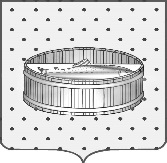 Ленинградская область                           Лужский муниципальный район Совет депутатов Лужского городского поселениятретьего созываРЕШЕНИЕ                                                               13 сентября  2016 года    № 128                                                                        О внесении изменений и дополнений в решение Совета депутатов Лужского городского поселения от 15.12.2015    № 94 «О бюджете муниципального образования Лужское городское поселение на 2016 год»В соответствии с Федеральным законом от 06.10.2003 г. № 131-ФЗ        «Об общих принципах организации местного самоуправления в Российской Федерации», руководствуясь бюджетным кодексом Российской Федерации, Уставом Лужского городского поселения, Совет депутатов Лужского городского поселения РЕШИЛ:Внести в решение Совета депутатов Лужского городского поселения от 15 декабря 2015 года  №  94 «О бюджете муниципального образования Лужское городское поселение на 2016 год» (с последующими изменениями и дополнениями от 22.03.2016 г. № 107, от 24.04.2016 г. № 112, от 24.05.2016 г. № 116) (далее решение) следующие изменения и дополнения: 	1. Подпункт 1.1 пункта 1 «Основные характеристики местного бюджета Лужского городского поселения на 2016 год» изложить в следующей редакции:         «1.1. Утвердить основные характеристики местного бюджета Лужского городского поселения на 2016 год:-  прогнозируемый общий объем доходов местного бюджета Лужского городского поселения на 2016 год в сумме 316 568,6 тыс. руб.;- общий объем расходов местного бюджета Лужского городского поселения на 2016 год в сумме 375 541,3 тыс. руб.;- прогнозируемый дефицит местного бюджета Лужского городского поселения на 2016 год в сумме 58 972,7 тыс. руб.».2. Подпункт 5.7. пункта 5 «Бюджетные ассигнования местного бюджета Лужского городского поселения на 2016 год» изложить в следующей редакции:«5.7. Утвердить объем бюджетных ассигнований муниципального дорожного фонда Лужского городского поселения на 2016 год в сумме 43 760,0 тыс. руб.» 	3. Подпункт 9.2. пункта 9 «Бюджетные инвестиции в объекты капитального строительства муниципальной собственности Лужского городского поселения» изложить в следующей редакции:«9.2. Утвердить бюджетные инвестиции в объекты капитального строительства муниципальной  собственности Лужского городского поселения на 2016 г. в сумме 111 669,4 тыс. руб., в том числе:- средства на оказание поддержки гражданам, пострадавшим в результате пожара муниципального жилищного фонда (приобретение в муниципальную собственность жилых помещений для дальнейшего предоставления их по договорам соц. найма) – 3 723,4 тыс. руб.;- средства на осуществление мероприятий по газификации жилищного фонда Лужского городского поселение (строительство распределительного газопровода, в т. ч. проектно-изыскательские работы) – 30 731,0 тыс. руб.;- средства на обеспечение мероприятий по переселению граждан из аварийного жилищного фонда – 77 215,0 тыс. руб.»4. Изложить в новой редакции:Приложение 2 «Прогнозируемые поступления доходов в местный бюджет Лужского городского поселения на 2016 год» (прилагается).Приложение 3 «Безвозмездные поступления на 2016 год» (прилагается).Приложение 4 «Распределение бюджетных ассигнований по разделам, подразделам классификации  расходов бюджета МО Лужское городское поселение на 2016 год» (прилагается).Приложение 5 «Ведомственная структура расходов МО Лужское городское поселение на 2016 год» (прилагается).Приложение 6  «Распределение бюджетных ассигнований по целевым статьям (муниципальным программам Лужского городского поселения и непрограммным направлениям деятельности), группам и подгруппам видов расходов классификации расходов бюджета, а также по разделам и подразделам классификации расходов бюджета» (прилагается).5. Настоящее решение вступает в силу с момента официального  опубликования.  Глава Лужского городского поселения,исполняющий полномочия председателя Совета депутатов	                                                                           В.Н. Степанов Приложение 3к решению Совета депутатовМО Лужское городское поселениеот 15.12.2015 г. № 94(в редакции решения от 13.09.2016 г. № 128)БЕЗВОЗМЕЗДНЫЕ ПОСТУПЛЕНИЯ НА 2016 ГОДПриложение 4к решению Совета депутатовМО Лужское городское поселениеот 15.12.2015 г. № 94 (в редакции решения от 13.09.2016 г. № 128)Приложение 5к решению Совета депутатов МО Лужское городское поселениеот 15.12.2015 г.  № 94(в редакции решения от 13.09.2016 г. № 128)Приложение 6к решению Совета депутатовМО Лужское городское поселениеот 15.12.2015 г. № 94(в редакции решения от 13.09.2016 г. № 128)Приложение 2Приложение 2к решению Совета депутатов  к решению Совета депутатов  МО Лужское городское поселениеМО Лужское городское поселениеот 15.12.2015 г.  № 94от 15.12.2015 г.  № 94(в редакции решения от 13.09.2016 г. № 128)(в редакции решения от 13.09.2016 г. № 128)ПРОГНОЗИРУЕМЫЕ ПОСТУПЛЕНИЯ ДОХОДОВ В МЕСТНЫЙ БЮДЖЕТ ЛУЖСКОГО ГОРОДСКОГО ПОСЕЛЕНИЯ НА 2016 ГОДПРОГНОЗИРУЕМЫЕ ПОСТУПЛЕНИЯ ДОХОДОВ В МЕСТНЫЙ БЮДЖЕТ ЛУЖСКОГО ГОРОДСКОГО ПОСЕЛЕНИЯ НА 2016 ГОДПРОГНОЗИРУЕМЫЕ ПОСТУПЛЕНИЯ ДОХОДОВ В МЕСТНЫЙ БЮДЖЕТ ЛУЖСКОГО ГОРОДСКОГО ПОСЕЛЕНИЯ НА 2016 ГОДПРОГНОЗИРУЕМЫЕ ПОСТУПЛЕНИЯ ДОХОДОВ В МЕСТНЫЙ БЮДЖЕТ ЛУЖСКОГО ГОРОДСКОГО ПОСЕЛЕНИЯ НА 2016 ГОДКод бюджетной классификацииИсточник доходовИсточник доходовСумма                                               (тыс. руб.)Код бюджетной классификацииИсточник доходовИсточник доходовСумма                                               (тыс. руб.)1223ИТОГО ДОХОДОВИТОГО ДОХОДОВ316 568,61 00 00 00 0 00 0 000 000Налоговые и неналоговые доходыНалоговые и неналоговые доходы188 101,4Налоговые доходыНалоговые доходы150 439,41 01 00 00 0 00 0 000 000Налоги на прибыль, доходыНалоги на прибыль, доходы94 084,91 01 02 00 0 01 0 000 110Налог на доходы физических лицНалог на доходы физических лиц94 084,91 01 02 01 0 01 0 000 110Налог на доходы физических лиц с доходов, источником которых является налоговый агент, за исключением доходов, в отношении которых исчисление и уплата налога осуществляются в соответствии со статьями 227, 227.1 и 228 Налогового кодекса Российской ФедерацииНалог на доходы физических лиц с доходов, источником которых является налоговый агент, за исключением доходов, в отношении которых исчисление и уплата налога осуществляются в соответствии со статьями 227, 227.1 и 228 Налогового кодекса Российской Федерации94 084,91 03 00 00 0 00 0 000 000Налоги на товары (работы, услуги), реализуемые на территории Российской ФедерацииНалоги на товары (работы, услуги), реализуемые на территории Российской Федерации5 784,51 03 02 00 0 01 0 000 110Акцизы по подакцизным товарам (продукции), производимым на территории Российской ФедерацииАкцизы по подакцизным товарам (продукции), производимым на территории Российской Федерации5 784,51 03 02 23 0 01 0 000 110Доходы от уплаты акцизов на дизельное топливо, подлежащие распределению между бюджетами субъектов Российской Федерации и местными бюджетами с учетом установленных дифференцированных нормативов отчислений в местные бюджетыДоходы от уплаты акцизов на дизельное топливо, подлежащие распределению между бюджетами субъектов Российской Федерации и местными бюджетами с учетом установленных дифференцированных нормативов отчислений в местные бюджеты2 000,01 03 02 25 0 01 0 000 110Доходы от уплаты акцизов на автомобильный бензин, подлежащие распределению между бюджетами субъектов Российской Федерации и местными бюджетами с учетом установленных дифференцированных нормативов отчислений в местные бюджетыДоходы от уплаты акцизов на автомобильный бензин, подлежащие распределению между бюджетами субъектов Российской Федерации и местными бюджетами с учетом установленных дифференцированных нормативов отчислений в местные бюджеты3 784,51 06 00 00 0 00 0 000 000Налоги на имуществоНалоги на имущество50 570,01 06 01 00 0 00 0 000 110Налог на имущество физических лицНалог на имущество физических лиц3 870,01 06 01 03 0 13 0 000 110Налог на имущество физических лиц, взимаемый по ставкам, применяемым к объектам налогообложения, расположенным в границах городских поселенийНалог на имущество физических лиц, взимаемый по ставкам, применяемым к объектам налогообложения, расположенным в границах городских поселений3 870,01 06 06 00 0 00 0 000 110Земельный налогЗемельный налог46 700,01 06 06 03 0 00 0 000 110Земельный налог с организацийЗемельный налог с организаций40 300,01 06 06 04 0 00 0 000 110Земельный налог с физических лицЗемельный налог с физических лиц6 400,0Неналоговые доходыНеналоговые доходы37 662,01 11 00 00 0 00 0 000 000Доходы от использования имущества, находящегося в государственной и муниципальной собственностиДоходы от использования имущества, находящегося в государственной и муниципальной собственности15 100,01 11 05 00 0 00 0 000 120Доходы, получаемые в виде арендной либо иной платы за передачу в возмездное пользование государственного и муниципального имущества (за исключением имущества бюджетных и автономных учреждений, а также имущества государственных и муниципальных унитарных предприятий, в том числе казенных)Доходы, получаемые в виде арендной либо иной платы за передачу в возмездное пользование государственного и муниципального имущества (за исключением имущества бюджетных и автономных учреждений, а также имущества государственных и муниципальных унитарных предприятий, в том числе казенных)12 100,01 11 05 01 0 00 0 000 120Доходы, получаемые в виде арендной платы за земельные участки, государственная собственность на которые не разграничена, а также средства от продажи права на заключение договоров аренды указанных земельных участковДоходы, получаемые в виде арендной платы за земельные участки, государственная собственность на которые не разграничена, а также средства от продажи права на заключение договоров аренды указанных земельных участков9 600,01 11 05 01 3 13 0 000 120Доходы, получаемые в виде арендной платы за земельные участки, государственная собственность на которые не разграничена и которые расположены в границах городских поселений, а также средства от продажи права на заключение договоров аренды указанных земельных участковДоходы, получаемые в виде арендной платы за земельные участки, государственная собственность на которые не разграничена и которые расположены в границах городских поселений, а также средства от продажи права на заключение договоров аренды указанных земельных участков9 600,01 11 05 07 0 00 0 000 120Доходы от сдачи в аренду имущества, составляющего государственную (муниципальную) казну (за исключением земельных участков)Доходы от сдачи в аренду имущества, составляющего государственную (муниципальную) казну (за исключением земельных участков)2 500,01 11 05 07 5 13 0 000 120Доходы от сдачи в аренду имущества, составляющего казну городских поселений (за исключением земельных участков)Доходы от сдачи в аренду имущества, составляющего казну городских поселений (за исключением земельных участков)2 500,01 11 07 00 0 00 0 000 120Платежи от государственных и муниципальных унитарных предприятийПлатежи от государственных и муниципальных унитарных предприятий500,01 11 07 01 0 00 0 000 120Доходы от перечисления части прибыли государственных и муниципальных унитарных предприятий, остающейся после уплаты налогов и обязательных платежейДоходы от перечисления части прибыли государственных и муниципальных унитарных предприятий, остающейся после уплаты налогов и обязательных платежей500,01 11 07 01 5 13 0 000 120Доходы от перечисления части прибыли, остающейся после уплаты налогов и иных обязательных платежей муниципальных унитарных предприятий, созданных городскими поселениямиДоходы от перечисления части прибыли, остающейся после уплаты налогов и иных обязательных платежей муниципальных унитарных предприятий, созданных городскими поселениями500,01 11 09 00 0 00 0 000 120Прочие доходы от использования имущества и прав, находящихся в государственной и муниципальной собственности (за исключением имущества бюджетных и автономных учреждений, а также имущества государственных и муниципальных унитарных предприятий, в том числе казенных)Прочие доходы от использования имущества и прав, находящихся в государственной и муниципальной собственности (за исключением имущества бюджетных и автономных учреждений, а также имущества государственных и муниципальных унитарных предприятий, в том числе казенных)2 500,01 11 09 04 0 00 0 000 120Прочие поступления от использования имущества, находящегося в государственной и муниципальной собственности (за исключением имущества бюджетных и автономных учреждений, а также имущества государственных и муниципальных унитарных предприятий, в том числе казенных)Прочие поступления от использования имущества, находящегося в государственной и муниципальной собственности (за исключением имущества бюджетных и автономных учреждений, а также имущества государственных и муниципальных унитарных предприятий, в том числе казенных)2 500,01 11 09 04 5 13 0 000 120Прочие поступления от использования имущества, находящегося в собственности городских поселений (за исключением имущества муниципальных бюджетных и автономных учреждений, а также имущества муниципальных унитарных предприятий, в том числе казенных)Прочие поступления от использования имущества, находящегося в собственности городских поселений (за исключением имущества муниципальных бюджетных и автономных учреждений, а также имущества муниципальных унитарных предприятий, в том числе казенных)2 500,01 13 00 00 0 00 0 000 000Доходы от оказания платных услуг (работ) и компенсации затрат государстваДоходы от оказания платных услуг (работ) и компенсации затрат государства12 762,01 13 01 00 0 00 0 000 130Доходы от оказания платных услуг (работ)Доходы от оказания платных услуг (работ)12 762,01 13 01 99 0 00 0 000 130Прочие доходы от оказания платных услуг (работ)Прочие доходы от оказания платных услуг (работ)12 762,01 13 01 99 5 13 0 000 130Прочие доходы от оказания платных услуг (работ) получателями средств бюджетов городских поселенийПрочие доходы от оказания платных услуг (работ) получателями средств бюджетов городских поселений12 762,01 14 00 00 0 00 0 000 000Доходы от продажи материальных и нематериальных активовДоходы от продажи материальных и нематериальных активов9 500,01 14 02 00 0 00 0 000 000Доходы от реализации имущества, находящегося в государственной и муниципальной собственности (за исключением имущества бюджетных и автономных учреждений, а также имущества государственных и муниципальных унитарных предприятий, в том числе казенных)Доходы от реализации имущества, находящегося в государственной и муниципальной собственности (за исключением имущества бюджетных и автономных учреждений, а также имущества государственных и муниципальных унитарных предприятий, в том числе казенных)5 000,01 14 02 05 0 13 0 000 440Доходы от реализации имущества, находящегося в собственности городских поселений (за исключением имущества муниципальных бюджетных и автономных учреждений, а также имущества муниципальных унитарных предприятий, в том числе казенных), в части реализации материальных запасов по указанному имуществуДоходы от реализации имущества, находящегося в собственности городских поселений (за исключением имущества муниципальных бюджетных и автономных учреждений, а также имущества муниципальных унитарных предприятий, в том числе казенных), в части реализации материальных запасов по указанному имуществу5 000,01 14 02 05 3 13 0 000 410Доходы от реализации иного имущества, находящегося в собственности городских поселений (за исключением имущества муниципальных бюджетных и автономных учреждений, а также имущества муниципальных унитарных предприятий, в том числе казенных), в части реализации основных средств по указанному имуществуДоходы от реализации иного имущества, находящегося в собственности городских поселений (за исключением имущества муниципальных бюджетных и автономных учреждений, а также имущества муниципальных унитарных предприятий, в том числе казенных), в части реализации основных средств по указанному имуществу5 000,01 14 06 00 0 00 0 000 430Доходы от продажи земельных участков, находящихся в государственной и муниципальной собственностиДоходы от продажи земельных участков, находящихся в государственной и муниципальной собственности4 500,01 14 06 01 0 00 0 000 430Доходы от продажи земельных участков, государственная собственность на которые не разграниченаДоходы от продажи земельных участков, государственная собственность на которые не разграничена4 500,01 14 06 01 3 13 0 000 430Доходы от продажи земельных участков, государственная собственность на которые не разграничена и которые расположены в границах городских поселенийДоходы от продажи земельных участков, государственная собственность на которые не разграничена и которые расположены в границах городских поселений4 500,01 16 00 00 0 00 0 000 000Штрафы, санкции, возмещение ущербаШтрафы, санкции, возмещение ущерба300,01 16 90 00 0 00 0 000 140Прочие поступления от денежных взысканий (штрафов) и иных сумм в возмещение ущербаПрочие поступления от денежных взысканий (штрафов) и иных сумм в возмещение ущерба300,01 16 90 05 0 13 0 000 140Прочие поступления от денежных взысканий (штрафов) и иных сумм в возмещение ущерба, зачисляемые в бюджеты городских поселенийПрочие поступления от денежных взысканий (штрафов) и иных сумм в возмещение ущерба, зачисляемые в бюджеты городских поселений300,02 00 00 00 0 00 0 000 000Безвозмездные поступленияБезвозмездные поступления128 467,2Код бюджетной классификацииИсточник доходовСумма                                               (тыс. руб.)Код бюджетной классификацииИсточник доходовСумма                                               (тыс. руб.)1232 00 00 00 0 00 0 000 000Безвозмездные поступления128 467,22 02 00 00 0 00 0 000 000Безвозмездные поступления от других бюджетов бюджетной системы Российской Федерации128 467,22 02 01 00 0 00 0 000 151Дотации бюджетам субъектов Российской Федерации и муниципальных образований31 520,62 02 01 00 1 00 0 000 151Дотации на выравнивание бюджетной обеспеченности26 320,62 02 01 00 1 13 0 000 151Дотации бюджетам городских поселений на выравнивание бюджетной обеспеченности26 320,62 02 01 00 3 00 0 000 151Дотации бюджетам на поддержку мер по обеспечению сбалансированности бюджетов5 200,02 02 01 00 3 13 0 000 151Дотации бюджетам городских поселений на поддержку мер по обеспечению сбалансированности бюджетов5 200,02 02 02 00 0 00 0 000 151Субсидии бюджетам бюджетной системы Российской Федерации (межбюджетные субсидии)47 372,52 02 02 07 7 00 0 000 151Субсидии бюджетам на софинансирование капитальных вложений в объекты государственной (муниципальной) собственности27 276,82 02 02 07 7 13 0 000 151Субсидии бюджетам городских поселений на софинансирование капитальных вложений в объекты муниципальной собственности27 276,82 02 02 21 6 00 0 000 151Субсидии бюджетам на осуществление дорожной деятельности в отношении автомобильных дорог общего пользования, а также капитального ремонта и ремонта дворовых территорий многоквартирных домов, проездов к дворовым территориям многоквартирных домов населенных пунктов(10)12 991,32 02 02 21 6 13 0 000 151Субсидии бюджетам городских поселений на осуществление дорожной деятельности в отношении автомобильных дорог общего пользования, а также капитального ремонта и ремонта дворовых территорий многоквартирных домов, проездов к дворовым территориям многоквартирных домов населенных пунктов12 991,32 02 02 99 9 00 0 000 151Прочие субсидии7 104,42 02 02 99 9 13 0 000 151Прочие субсидии бюджетам городских поселений7 104,42 02 04 00 0 00 0 000 151Иные межбюджетные трансферты49 574,22 02 04 99 9 00 0 000 151Прочие межбюджетные трансферты, передаваемые бюджетам49 574,22 02 04 99 9 13 0 000 151Прочие межбюджетные трансферты, передаваемые бюджетам городских поселений49 574,2Распределение                                                                                                                                                                                                                               бюджетных ассигнований по разделам, подразделам классификации расходов бюджета МО Лужское городское поселение на 2016 годРаспределение                                                                                                                                                                                                                               бюджетных ассигнований по разделам, подразделам классификации расходов бюджета МО Лужское городское поселение на 2016 годРаспределение                                                                                                                                                                                                                               бюджетных ассигнований по разделам, подразделам классификации расходов бюджета МО Лужское городское поселение на 2016 годРаспределение                                                                                                                                                                                                                               бюджетных ассигнований по разделам, подразделам классификации расходов бюджета МО Лужское городское поселение на 2016 годНаименованиеРзПРСумма (тыс. руб.)НаименованиеРзПРСумма (тыс. руб.)Всего375 541,3ОБЩЕГОСУДАРСТВЕННЫЕ ВОПРОСЫ010011 699,7Функционирование законодательных (представительных) органов государственной власти и представительных органов муниципальных образований01031 156,0Обеспечение деятельности финансовых, налоговых и таможенных органов и органов финансового (финансово-бюджетного) надзора0106509,8Резервные фонды0111550,0Другие общегосударственные вопросы01139 483,9НАЦИОНАЛЬНАЯ БЕЗОПАСНОСТЬ И ПРАВООХРАНИТЕЛЬНАЯ ДЕЯТЕЛЬНОСТЬ03002 015,0Защита населения и территории от чрезвычайных ситуаций природного и техногенного характера, гражданская оборона0309885,0Другие вопросы в области национальной безопасности и правоохранительной деятельности03141 130,0НАЦИОНАЛЬНАЯ ЭКОНОМИКА040054 984,8Дорожное хозяйство (дорожные фонды)040946 360,0Другие вопросы в области национальной экономики04128 624,9ЖИЛИЩНО-КОММУНАЛЬНОЕ ХОЗЯЙСТВО0500226 683,2Жилищное хозяйство050194 841,4Коммунальное хозяйство050259 132,5Благоустройство050372 709,3ОБРАЗОВАНИЕ070010 306,7Молодежная политика и оздоровление детей070710 306,7КУЛЬТУРА, КИНЕМАТОГРАФИЯ080065 612,5Культура080165 612,5СОЦИАЛЬНАЯ ПОЛИТИКА10001 620,0Пенсионное обеспечение10011 620,0ФИЗИЧЕСКАЯ КУЛЬТУРА И СПОРТ11002 352,0Другие вопросы в области физической культуры и спорта11052 352,0ОБСЛУЖИВАНИЕ ГОСУДАРСТВЕННОГО И МУНИЦИПАЛЬНОГО ДОЛГА1300267,4Обслуживание государственного внутреннего и муниципального долга1301267,4Ведомственная структура расходов
 бюджета МО Лужское городское поселение на 2016 годВедомственная структура расходов
 бюджета МО Лужское городское поселение на 2016 годВедомственная структура расходов
 бюджета МО Лужское городское поселение на 2016 годВедомственная структура расходов
 бюджета МО Лужское городское поселение на 2016 годВедомственная структура расходов
 бюджета МО Лужское городское поселение на 2016 годВедомственная структура расходов
 бюджета МО Лужское городское поселение на 2016 годВедомственная структура расходов
 бюджета МО Лужское городское поселение на 2016 годНаименованиеКФСРРзПРКЦСРКВРСумма (тыс. руб.)НаименованиеКФСРРзПРКЦСРКВРСумма (тыс. руб.)Всего375 541,3Муниципальное казенное учреждение  "Спортивно-молодежный центр"03814 406,0ОБРАЗОВАНИЕ038070010 306,7Молодежная политика и оздоровление детей038070710 306,7Муниципальная программа Лужского городского поселения "Молодежь Лужского городского поселения на 2015 год и плановый период 2016-2017 годы"038070759 0 00 0000010 306,7Основное мероприятие "Мероприятия по молодежной политике"038070759 0 01 00000100,0Расходы на мероприятия по молодежной политике038070759 0 01 02060100,0Закупка товаров, работ и услуг для государственных (муниципальных) нужд038070759 0 01 02060200100,0Иные закупки товаров, работ и услуг для обеспечения государственных (муниципальных) нужд038070759 0 01 02060240100,0Основное мероприятие "Занятость"038070759 0 02 00000347,1Расходы на мероприятия по организации временного трудоустройства несовершеннолетних граждан038070759 0 02 02070347,1Расходы на выплаты персоналу в целях обеспечения выполнения функций государственными (муниципальными) органами, казенными учреждениями, органами управления государственными внебюджетными фондами038070759 0 02 02070100340,3Расходы на выплаты персоналу казенных учреждений038070759 0 02 02070110340,3Закупка товаров, работ и услуг для государственных (муниципальных) нужд038070759 0 02 020702006,8Иные закупки товаров, работ и услуг для обеспечения государственных (муниципальных) нужд038070759 0 02 020702406,8Основное мероприятие "Сохранение подростковых клубов"038070759 0 03 0000030,0На поддержку муниципальных образований Ленинградской области по развитию общественной инфраструктуры муниципального значения в Ленинградской области038070759 0 03 7202030,0Закупка товаров, работ и услуг для государственных (муниципальных) нужд038070759 0 03 7202020030,0Иные закупки товаров, работ и услуг для обеспечения государственных (муниципальных) нужд038070759 0 03 7202024030,0Основное мероприятие "Обеспечение деятельности подразделения "Молодежная политика" МКУ "Спортивно-молодежный центр"038070759 0 05 000009 829,6Расходы на обеспечение деятельности муниципальных казенных учреждений038070759 0 05 001309 829,6Расходы на выплаты персоналу в целях обеспечения выполнения функций государственными (муниципальными) органами, казенными учреждениями, органами управления государственными внебюджетными фондами038070759 0 05 001301008 542,8Расходы на выплаты персоналу казенных учреждений038070759 0 05 001301108 542,8Закупка товаров, работ и услуг для государственных (муниципальных) нужд038070759 0 05 001302001 285,8Иные закупки товаров, работ и услуг для обеспечения государственных (муниципальных) нужд038070759 0 05 001302401 285,8Иные бюджетные ассигнования038070759 0 05 001308001,0Уплата налогов, сборов и иных платежей038070759 0 05 001308501,0КУЛЬТУРА, КИНЕМАТОГРАФИЯ03808001 747,3Культура03808011 747,3Муниципальная программа Лужского городского поселения "Развитие Заречного парка на 2015 год и плановый период 2016-2017 годы"038080164 0 00 000001 747,3Основное мероприятие "Обеспечение деятельности подразделения «Заречный парк» МКУ «Спортивно-молодежный центр»"038080164 0 01 000001 747,3Расходы на обеспечение деятельности муниципальных казенных учреждений038080164 0 01 001301 747,3Расходы на выплаты персоналу в целях обеспечения выполнения функций государственными (муниципальными) органами, казенными учреждениями, органами управления государственными внебюджетными фондами038080164 0 01 001301001 588,0Расходы на выплаты персоналу казенных учреждений038080164 0 01 001301101 588,0Закупка товаров, работ и услуг для государственных (муниципальных) нужд038080164 0 01 00130200159,3Иные закупки товаров, работ и услуг для обеспечения государственных (муниципальных) нужд038080164 0 01 00130240159,3ФИЗИЧЕСКАЯ КУЛЬТУРА И СПОРТ03811002 352,0Другие вопросы в области физической культуры и спорта03811052 352,0Муниципальная программа Лужского городского поселения "Физическая культура в Лужском городском поселении на 2015 год и плановый период 2016-2017 годы"038110560 0 00 000002 352,0Основное мероприятие "Развитие физической культуры и спорта среди различных групп населения Лужского городского поселения"038110560 0 01 00000500,0Расходы на мероприятия в области спорта и физической культуры, туризма038110560 0 01 02080500,0Закупка товаров, работ и услуг для государственных (муниципальных) нужд038110560 0 01 02080200500,0Иные закупки товаров, работ и услуг для обеспечения государственных (муниципальных) нужд038110560 0 01 02080240500,0Основное мероприятие "Развитие объектов физической культуры и спорта в Лужском городском поселении"038110560 0 02 000001 250,0Расходы на осуществление ремонта спортзала (ул. Т. Петровой, 10)038110560 0 02 020901 000,0Закупка товаров, работ и услуг для государственных (муниципальных) нужд038110560 0 02 020902001 000,0Иные закупки товаров, работ и услуг для обеспечения государственных (муниципальных) нужд038110560 0 02 020902401 000,0На поддержку муниципальных образований Ленинградской области по развитию общественной инфраструктуры муниципального значения в Ленинградской области038110560 0 02 72020250,0Закупка товаров, работ и услуг для государственных (муниципальных) нужд038110560 0 02 72020200250,0Иные закупки товаров, работ и услуг для обеспечения государственных (муниципальных) нужд038110560 0 02 72020240250,0Основное мероприятие "Обеспечение деятельности подразделения "Физическая культура" МКУ "Спортивно-молодежный центр"038110560 0 03 00000602,0Расходы на обеспечение деятельности муниципальных казенных учреждений038110560 0 03 00130602,0Закупка товаров, работ и услуг для государственных (муниципальных) нужд038110560 0 03 00130200602,0Иные закупки товаров, работ и услуг для обеспечения государственных (муниципальных) нужд038110560 0 03 00130240602,0Совет депутатов Лужского городского поселения Лужского муниципального района Ленинградской области0391 556,0ОБЩЕГОСУДАРСТВЕННЫЕ ВОПРОСЫ03901001 556,0Функционирование законодательных (представительных) органов государственной власти и представительных органов муниципальных образований03901031 156,0Обеспечение деятельности органов местного самоуправления039010398 0 00 000001 156,0Обеспечение деятельности аппаратов представительных органов муниципального образования.039010398 6 00 000001 156,0Расходы на обеспечение функций органов местного самоуправления039010398 6 00 001201 156,0Расходы на выплаты персоналу в целях обеспечения выполнения функций государственными (муниципальными) органами, казенными учреждениями, органами управления государственными внебюджетными фондами039010398 6 00 00120100759,0Расходы на выплаты персоналу государственных (муниципальных) органов039010398 6 00 00120120759,0Закупка товаров, работ и услуг для государственных (муниципальных) нужд039010398 6 00 00120200307,0Иные закупки товаров, работ и услуг для обеспечения государственных (муниципальных) нужд039010398 6 00 00120240307,0Иные бюджетные ассигнования039010398 6 00 0012080090,0Уплата налогов, сборов и иных платежей039010398 6 00 0012085090,0Другие общегосударственные вопросы0390113400,0Обеспечение деятельности органов местного самоуправления039011398 0 00 00000400,0Обеспечение деятельности аппаратов представительных органов муниципального образования.039011398 6 00 00000400,0Организация освещения в печатных и электронных средствах массовой информации, в сети Интернет деятельности органов местного самоуправления039011398 6 00 01070400,0Закупка товаров, работ и услуг для государственных (муниципальных) нужд039011398 6 00 01070200400,0Иные закупки товаров, работ и услуг для обеспечения государственных (муниципальных) нужд039011398 6 00 01070240400,0Администрация Лужского муниципального района Ленинградской области317295 714,1ОБЩЕГОСУДАРСТВЕННЫЕ ВОПРОСЫ317010010 143,7Обеспечение деятельности финансовых, налоговых и таможенных органов и органов финансового (финансово-бюджетного) надзора3170106509,8Непрограммные расходы органов местного самоуправления317010699 0 00 00000509,8Непрограммные расходы317010699 9 00 00000509,8На осуществление части полномочий по решению вопросов местного значения поселений в соответствии с заключенными соглашениями по организации и осуществлению мероприятий по внешнему финансовому контролю317010699 9 00 00850509,8Межбюджетные трансферты317010699 9 00 00850500509,8Иные межбюджетные трансферты317010699 9 00 00850540509,8Резервные фонды3170111550,0Непрограммные расходы органов местного самоуправления317011199 0 00 00000550,0Непрограммные расходы317011199 9 00 00000550,0Резервный фонд администрации муниципального образования317011199 9 00 01010550,0Иные бюджетные ассигнования317011199 9 00 01010800550,0Резервные средства317011199 9 00 01010870550,0Другие общегосударственные вопросы31701139 083,9Непрограммные расходы органов местного самоуправления317011399 0 00 000009 083,9Непрограммные расходы317011399 9 00 000009 083,9Исполнение судебных актов, вступивших в законную силу, по искам к муниципальному образованию317011399 9 00 010206 125,1Закупка товаров, работ и услуг для государственных (муниципальных) нужд317011399 9 00 01020200744,2Иные закупки товаров, работ и услуг для обеспечения государственных (муниципальных) нужд317011399 9 00 01020240744,2Предоставление субсидий бюджетным, автономным учреждениям и иным некоммерческим организациям317011399 9 00 010206004 821,9Субсидии некоммерческим организациям (за исключением государственных (муниципальных) учреждений)317011399 9 00 010206304 821,9Иные бюджетные ассигнования317011399 9 00 01020800559,0Исполнение судебных актов317011399 9 00 01020830559,0Содержание и обслуживание объектов имущества казны муниципального образования в рамках непрограммных расходов органов местного самоуправления317011399 9 00 01030150,0Закупка товаров, работ и услуг для государственных (муниципальных) нужд317011399 9 00 01030200150,0Иные закупки товаров, работ и услуг для обеспечения государственных (муниципальных) нужд317011399 9 00 01030240150,0Организация и проведение торжественных и праздничных мероприятий межмуниципального характера317011399 9 00 01090359,0Закупка товаров, работ и услуг для государственных (муниципальных) нужд317011399 9 00 01090200359,0Иные закупки товаров, работ и услуг для обеспечения государственных (муниципальных) нужд317011399 9 00 01090240359,0Проведение непредвиденных аварийно-восстановительных работ и других неотложных мероприятий, направленных на обеспечение устойчивого функционирования ЖКХ в рамках непрограммных расходов органов местного самоуправления317011399 9 00 01130749,7Закупка товаров, работ и услуг для государственных (муниципальных) нужд317011399 9 00 01130200749,7Иные закупки товаров, работ и услуг для обеспечения государственных (муниципальных) нужд317011399 9 00 01130240749,7Расходы на оценку недвижимости, признание прав и регулирование отношений по муниципальной собственности317011399 9 00 02520601,0Закупка товаров, работ и услуг для государственных (муниципальных) нужд317011399 9 00 02520200601,0Иные закупки товаров, работ и услуг для обеспечения государственных (муниципальных) нужд317011399 9 00 02520240601,0Расходы на изготовление технической документации на объекты недвижимости собственности муниципального образования317011399 9 00 02530999,0Закупка товаров, работ и услуг для государственных (муниципальных) нужд317011399 9 00 02530200999,0Иные закупки товаров, работ и услуг для обеспечения государственных (муниципальных) нужд317011399 9 00 02530240999,0Взносы Лужского городского поселения в уставный фонд муниципальных предприятий Лужского городского поселения317011399 9 00 03060100,0Иные бюджетные ассигнования317011399 9 00 03060800100,0Субсидии юридическим лицам (кроме некоммерческих организаций), индивидуальным предпринимателям, физическим лицам - производителям товаров, работ, услуг317011399 9 00 03060810100,0НАЦИОНАЛЬНАЯ БЕЗОПАСНОСТЬ И ПРАВООХРАНИТЕЛЬНАЯ ДЕЯТЕЛЬНОСТЬ31703002 015,0Защита населения и территории от чрезвычайных ситуаций природного и техногенного характера, гражданская оборона3170309885,0Непрограммные расходы органов местного самоуправления317030999 0 00 00000885,0Непрограммные расходы317030999 9 00 00000885,0Осуществление мероприятий по обеспечению безопасности людей на водных объектах317030999 9 00 01180570,0Закупка товаров, работ и услуг для государственных (муниципальных) нужд317030999 9 00 01180200570,0Иные закупки товаров, работ и услуг для обеспечения государственных (муниципальных) нужд317030999 9 00 01180240570,0Расходы на мероприятия по гражданской обороне, защите населения и территории поселения от чрезвычайных ситуаций природного и техногенного характера317030999 9 00 02120315,0Закупка товаров, работ и услуг для государственных (муниципальных) нужд317030999 9 00 02120200315,0Иные закупки товаров, работ и услуг для обеспечения государственных (муниципальных) нужд317030999 9 00 02120240315,0Другие вопросы в области национальной безопасности и правоохранительной деятельности31703141 130,0Непрограммные расходы органов местного самоуправления317031499 0 00 000001 130,0Непрограммные расходы317031499 9 00 000001 130,0Расходы на мероприятия по обеспечению первичных мер пожарной безопасности и другим вопросам, связанным с обеспечением национальной безопасности и правоохранительной деятельности317031499 9 00 02130100,0Закупка товаров, работ и услуг для государственных (муниципальных) нужд317031499 9 00 02130200100,0Иные закупки товаров, работ и услуг для обеспечения государственных (муниципальных) нужд317031499 9 00 02130240100,0Мероприятия по предупреждению и профилактике террористических угроз - обслуживание и расширение подсистемы видеонаблюдения317031499 9 00 025401 000,0Закупка товаров, работ и услуг для государственных (муниципальных) нужд317031499 9 00 025402001 000,0Иные закупки товаров, работ и услуг для обеспечения государственных (муниципальных) нужд317031499 9 00 025402401 000,0Расходы на создание условий для деятельности добровольных формирований населения по охране общественного порядка на территории поселения317031499 9 00 0255030,0Социальное обеспечение и иные выплаты населению317031499 9 00 0255030030,0Премии и гранты317031499 9 00 0255035030,0НАЦИОНАЛЬНАЯ ЭКОНОМИКА317040054 984,8Дорожное хозяйство (дорожные фонды)317040946 360,0Муниципальная программа Лужского городского поселения "Развитие жилищно-коммунального и дорожного хозяйства Лужского городского поселения Лужского муниципального района на 2015-2017 годы"317040956 0 00 0000046 360,0Подпрограмма "Содержание и ремонт автомобильных дорог и искусственных сооружений"317040956 5 00 0000041 770,0Основное мероприятие "Содержание проезжих частей улиц и Привокзальной площади"317040956 5 01 0000012 978,7Расходы на содержание проезжих частей улиц и Привокзальной площади317040956 5 01 0269012 978,7Закупка товаров, работ и услуг для государственных (муниципальных) нужд317040956 5 01 0269020012 978,7Иные закупки товаров, работ и услуг для обеспечения государственных (муниципальных) нужд317040956 5 01 0269024012 978,7Основное мероприятие "Капитальный ремонт и ремонт автомобильных дорог и искусственных сооружений"317040956 5 02 0000028 791,3Расходы на капитальный ремонт и ремонт автомобильных дорог и искусственных сооружений317040956 5 02 0270011 666,5Закупка товаров, работ и услуг для государственных (муниципальных) нужд317040956 5 02 0270020011 666,5Иные закупки товаров, работ и услуг для обеспечения государственных (муниципальных) нужд317040956 5 02 0270024011 666,5Капитальный ремонт и ремонт автомобильных дорог общего пользования местного значения317040956 5 02 701402 991,3Закупка товаров, работ и услуг для государственных (муниципальных) нужд317040956 5 02 701402002 991,3Иные закупки товаров, работ и услуг для обеспечения государственных (муниципальных) нужд317040956 5 02 701402402 991,3На капитальный ремонт и ремонт автомобильных дорог общего пользования местного значения, имеющих приоритетный социально-значимый характер317040956 5 02 7420010 000,0Закупка товаров, работ и услуг для государственных (муниципальных) нужд317040956 5 02 7420020010 000,0Иные закупки товаров, работ и услуг для обеспечения государственных (муниципальных) нужд317040956 5 02 7420024010 000,0Капитальный ремонт и ремонт автомобильных дорог общего пользования местного значения317040956 5 02 S0140562,5Закупка товаров, работ и услуг для государственных (муниципальных) нужд317040956 5 02 S0140200562,5Иные закупки товаров, работ и услуг для обеспечения государственных (муниципальных) нужд317040956 5 02 S0140240562,5Расходы на капитальный ремонт и ремонт автомобильных дорог общего пользования местного значения, имеющих приоритетный социально-значимый характер317040956 5 02 S42003 571,0Закупка товаров, работ и услуг для государственных (муниципальных) нужд317040956 5 02 S42002003 571,0Иные закупки товаров, работ и услуг для обеспечения государственных (муниципальных) нужд317040956 5 02 S42002403 571,0Подпрограмма "Повышение безопасности дорожного движения"317040956 7 00 000004 590,0Основное мероприятие "Повышение безопасности дорожного движения"317040956 7 01 000004 590,0Расходы на приобретение, ремонт и установку дорожных знаков317040956 7 01 02640590,0Закупка товаров, работ и услуг для государственных (муниципальных) нужд317040956 7 01 02640200590,0Иные закупки товаров, работ и услуг для обеспечения государственных (муниципальных) нужд317040956 7 01 02640240590,0Расходы на мероприятия, направленные на повышение безопасности дорожного движения317040956 7 01 027104 000,0Закупка товаров, работ и услуг для государственных (муниципальных) нужд317040956 7 01 027102004 000,0Иные закупки товаров, работ и услуг для обеспечения государственных (муниципальных) нужд317040956 7 01 027102404 000,0Другие вопросы в области национальной экономики31704128 624,9Муниципальная программа Лужского городского поселения "Развитие и поддержка малого предпринимательства в Лужском городском поселении на 2015 год и плановый период 2016-2017 годы"317041251 0 00 00000450,0Основное мероприятие "Мероприятие поддержки и развития предпринимательской деятельности"317041251 0 01 00000450,0Расходы на мероприятия поддержки и развития предпринимательской деятельности317041251 0 01 00910450,0Закупка товаров, работ и услуг для государственных (муниципальных) нужд317041251 0 01 00910200450,0Иные закупки товаров, работ и услуг для обеспечения государственных (муниципальных) нужд317041251 0 01 00910240450,0Непрограммные расходы органов местного самоуправления317041299 0 00 000008 174,9Непрограммные расходы317041299 9 00 000008 174,9Расходы на мероприятия в области строительства, архитектуры и градостроительства317041299 9 00 010607 170,0Закупка товаров, работ и услуг для государственных (муниципальных) нужд317041299 9 00 010602007 170,0Иные закупки товаров, работ и услуг для обеспечения государственных (муниципальных) нужд317041299 9 00 010602407 170,0Расходы на мероприятия по проведению топо-геодезических и землеустроительных работ317041299 9 00 021401 004,9Закупка товаров, работ и услуг для государственных (муниципальных) нужд317041299 9 00 021402001 004,9Иные закупки товаров, работ и услуг для обеспечения государственных (муниципальных) нужд317041299 9 00 021402401 004,9ЖИЛИЩНО-КОММУНАЛЬНОЕ ХОЗЯЙСТВО3170500226 683,2Жилищное хозяйство317050194 841,4Муниципальная программа Лужского городского поселения "Развитие жилищно-коммунального и дорожного хозяйства Лужского городского поселения Лужского муниципального района на 2015-2017 годы"317050156 0 00 000009 903,0Подпрограмма "Содержание и ремонт объектов жилищного фонда"317050156 3 00 000009 903,0Основное мероприятие "Капитальный ремонт общего имущества в многоквартирных жилых домах"317050156 3 01 000005 400,0Взносы на капитальный ремонт общего имущества в многоквартирных домах, расположенных на территории поселения, в части муниципальной собственности317050156 3 01 023105 300,0Закупка товаров, работ и услуг для государственных (муниципальных) нужд317050156 3 01 023102005 300,0Иные закупки товаров, работ и услуг для обеспечения государственных (муниципальных) нужд317050156 3 01 023102405 300,0Субсидии на обеспечение мероприятий по капитальному ремонту многоквартирных домов317050156 3 01 96010100,0Предоставление субсидий бюджетным, автономным учреждениям и иным некоммерческим организациям317050156 3 01 96010600100,0Субсидии некоммерческим организациям (за исключением государственных (муниципальных) учреждений)317050156 3 01 96010630100,0Основное мероприятие "Содержание, капитальный и текущий ремонт жилого фонда"317050156 3 02 000003 550,3Расходы на прочие мероприятия по содержанию жилого фонда317050156 3 02 003702 700,0Закупка товаров, работ и услуг для государственных (муниципальных) нужд317050156 3 02 003702002 700,0Иные закупки товаров, работ и услуг для обеспечения государственных (муниципальных) нужд317050156 3 02 003702402 700,0Расходы на осуществление ремонта жилья нуждающимся ветеранам ВОВ317050156 3 02 0180022,3Закупка товаров, работ и услуг для государственных (муниципальных) нужд317050156 3 02 0180020022,3Иные закупки товаров, работ и услуг для обеспечения государственных (муниципальных) нужд317050156 3 02 0180024022,3Расходы на мероприятия по капитальному ремонту неблагоустроенного жилого фонда317050156 3 02 01820513,0Закупка товаров, работ и услуг для государственных (муниципальных) нужд317050156 3 02 01820200513,0Иные закупки товаров, работ и услуг для обеспечения государственных (муниципальных) нужд317050156 3 02 01820240513,0Расходы на мероприятия по текущему ремонту муниципального жилого фонда317050156 3 02 02450315,0Закупка товаров, работ и услуг для государственных (муниципальных) нужд317050156 3 02 02450200315,0Иные закупки товаров, работ и услуг для обеспечения государственных (муниципальных) нужд317050156 3 02 02450240315,0Основное мероприятие "Формирование доступной среды жизнедеятельности для инвалидов"317050156 3 03 0000033,0Расходы на мероприятия по формированию доступной среды жизнедеятельности для инвалидов317050156 3 03 0282033,0Закупка товаров, работ и услуг для государственных (муниципальных) нужд317050156 3 03 0282020033,0Иные закупки товаров, работ и услуг для обеспечения государственных (муниципальных) нужд317050156 3 03 0282024033,0Основное мероприятие "Ремонт внутридомовых инженерных сетей электроснабжения в рамках укрепления пожарной безопасности (в том числе проектные работы)"317050156 3 04 00000516,7Расходы на мероприятия по ремонту внутридомовых инженерных сетей, электрооборудования317050156 3 04 01840516,7Закупка товаров, работ и услуг для государственных (муниципальных) нужд317050156 3 04 01840200516,7Иные закупки товаров, работ и услуг для обеспечения государственных (муниципальных) нужд317050156 3 04 01840240516,7Основное мероприятие "Проведение технической экспертизы жилищного фонда"317050156 3 05 00000403,0Расходы на мероприятия по проведению технической экспертизы жилищного фонда317050156 3 05 01830403,0Закупка товаров, работ и услуг для государственных (муниципальных) нужд317050156 3 05 01830200403,0Иные закупки товаров, работ и услуг для обеспечения государственных (муниципальных) нужд317050156 3 05 01830240403,0Муниципальная программа Лужского городского поселения "Переселение граждан из аварийного жилого фонда на территории Лужского городского поселения в 2013-2015 годах"317050161 0 00 0000081 215,1Основное мероприятие "Переселение граждан из аварийного жилого фонда на территории Лужского городского поселения"317050161 0 01 0000081 215,1Обеспечение мероприятий по переселению граждан из аварийного жилищного фонда на приобретение дополнительных метров317050161 0 01 006709 377,4Капитальные вложения в объекты недвижимого имущества государственной (муниципальной) собственности317050161 0 01 006704009 377,4Бюджетные инвестиции317050161 0 01 006704109 377,4Обеспечение мероприятий по переселению граждан из аварийного жилищного фонда на снос ветхого жилья317050161 0 01 007104 000,0Закупка товаров, работ и услуг для государственных (муниципальных) нужд317050161 0 01 007102004 000,0Иные закупки товаров, работ и услуг для обеспечения государственных (муниципальных) нужд317050161 0 01 007102404 000,0Обеспечение мероприятий по переселению граждан из аварийного жилищного фонда на инженерную инфраструктуру317050161 0 01 030502 034,1Капитальные вложения в объекты недвижимого имущества государственной (муниципальной) собственности317050161 0 01 030504002 034,1Бюджетные инвестиции317050161 0 01 030504102 034,1На обеспечение мероприятий по переселению граждан из аварийного жилищного фонда317050161 0 01 7077043 853,7Капитальные вложения в объекты недвижимого имущества государственной (муниципальной) собственности317050161 0 01 7077040043 853,7Бюджетные инвестиции317050161 0 01 7077041043 853,7Расходы на обеспечение мероприятий по переселению граждан из аварийного жилищного фонда317050161 0 01 S077021 949,8Капитальные вложения в объекты недвижимого имущества государственной (муниципальной) собственности317050161 0 01 S077040021 949,8Бюджетные инвестиции317050161 0 01 S077041021 949,8Непрограммные расходы органов местного самоуправления317050199 0 00 000003 723,4Непрограммные расходы317050199 9 00 000003 723,4Оказание поддержки гражданам, пострадавшим в результате пожара муниципального жилищного фонда в рамках непрограммных расходов органов местного самоуправления317050199 9 00 708003 323,4Капитальные вложения в объекты недвижимого имущества государственной (муниципальной) собственности317050199 9 00 708004003 323,4Бюджетные инвестиции317050199 9 00 708004103 323,4Расходы на оказание поддержки гражданам, пострадавшим в результате пожара муниципального жилищного фонда, в целях обеспечения участия в государственной программе Ленинградской области "Обеспечение качественным жильем граждан на территории Ленинградской области"317050199 9 00 S0800400,0Капитальные вложения в объекты недвижимого имущества государственной (муниципальной) собственности317050199 9 00 S0800400400,0Бюджетные инвестиции317050199 9 00 S0800410400,0Коммунальное хозяйство317050259 132,5Муниципальная программа Лужского городского поселения "Развитие жилищно-коммунального и дорожного хозяйства Лужского городского поселения Лужского муниципального района на 2015-2017 годы"317050256 0 00 0000054 059,5Подпрограмма "Модернизация объектов коммунальной инфраструктуры"317050256 1 00 0000022 778,5Основное мероприятие "Техническое обслуживание сетей водоснабжения и водоотведения, артезианских скважин"317050256 1 01 0000017 928,5Расходы на организацию водоснабжения и водоотведения в границах поселения317050256 1 01 025803 480,3Закупка товаров, работ и услуг для государственных (муниципальных) нужд317050256 1 01 025802003 480,3Иные закупки товаров, работ и услуг для обеспечения государственных (муниципальных) нужд317050256 1 01 025802403 480,3Расходы на перекладку сетей водопровода к жилым домам, расположенным на территории военных городков и замена арматуры на территории Луга-3317050256 1 01 028901 251,1Закупка товаров, работ и услуг для государственных (муниципальных) нужд317050256 1 01 028902001 251,1Иные закупки товаров, работ и услуг для обеспечения государственных (муниципальных) нужд317050256 1 01 028902401 251,1Мероприятия, направленные на безаварийную работу объектов водоснабжения и водоотведения317050256 1 01 7026011 877,5Закупка товаров, работ и услуг для государственных (муниципальных) нужд317050256 1 01 7026020011 877,5Иные закупки товаров, работ и услуг для обеспечения государственных (муниципальных) нужд317050256 1 01 7026024011 877,5Расходы на мероприятия, направленные на безаварийную работу объектов водоснабжения и водоотведения317050256 1 01 S02601 319,7Закупка товаров, работ и услуг для государственных (муниципальных) нужд317050256 1 01 S02602001 319,7Иные закупки товаров, работ и услуг для обеспечения государственных (муниципальных) нужд317050256 1 01 S02602401 319,7Основное мероприятие "Ремонт и техническое обслуживание сетей теплоснабжения"317050256 1 02 00000550,0Расходы на организацию теплоснабжения317050256 1 02 02570550,0Закупка товаров, работ и услуг для государственных (муниципальных) нужд317050256 1 02 02570200550,0Иные закупки товаров, работ и услуг для обеспечения государственных (муниципальных) нужд317050256 1 02 02570240550,0Основное мероприятие "Ремонт сетей электроснабжения"317050256 1 04 000004 300,0Расходы на организацию электроснабжения317050256 1 04 026204 300,0Закупка товаров, работ и услуг для государственных (муниципальных) нужд317050256 1 04 026202004 300,0Иные закупки товаров, работ и услуг для обеспечения государственных (муниципальных) нужд317050256 1 04 026202404 300,0Подпрограмма "Чистая вода"317050256 8 00 00000550,0Основное мероприятие "Артезианские скважины и инженерные сети водоснабжения и водоотведения г. Луга (софинансирование)"317050256 8 01 00000550,0Расходы на строительно-монтажные работы по организации технического перевооружения и реконструкции канализационных очистных сооружений317050256 8 01 02900550,0Закупка товаров, работ и услуг для государственных (муниципальных) нужд317050256 8 01 02900200550,0Иные закупки товаров, работ и услуг для обеспечения государственных (муниципальных) нужд317050256 8 01 02900240550,0Подпрограмма "Газификация жилищного фонда Лужского городского поселения"317050256 9 00 0000030 731,0Основное мероприятие "Проектирование и строительство распределительного газопровода"317050256 9 01 0000030 731,0Расходы на проектирование и строительство газопровода317050256 9 01 003605 518,0Капитальные вложения в объекты недвижимого имущества государственной (муниципальной) собственности317050256 9 01 003604005 518,0Бюджетные инвестиции317050256 9 01 003604105 518,0На бюджетные инвестиции в объекты капитального строительства объектов газификации (в том числе проектно-изыскательские работы) собственности317050256 9 01 7020023 953,4Капитальные вложения в объекты недвижимого имущества государственной (муниципальной) собственности317050256 9 01 7020040023 953,4Бюджетные инвестиции317050256 9 01 7020041023 953,4Расходы на бюджетные инвестиции в объекты капитального строительства объектов газификации (в том числе проектно-изыскательские работы) собственности муниципальных образований317050256 9 01 S02001 259,6Капитальные вложения в объекты недвижимого имущества государственной (муниципальной) собственности317050256 9 01 S02004001 259,6Бюджетные инвестиции317050256 9 01 S02004101 259,6Непрограммные расходы органов местного самоуправления317050299 0 00 000005 072,9Непрограммные расходы317050299 9 00 000005 072,9Проведение непредвиденных аварийно-восстановительных работ и других неотложных мероприятий, направленных на обеспечение устойчивого функционирования ЖКХ в рамках непрограммных расходов органов местного самоуправления317050299 9 00 0113072,9Закупка товаров, работ и услуг для государственных (муниципальных) нужд317050299 9 00 0113020072,9Иные закупки товаров, работ и услуг для обеспечения государственных (муниципальных) нужд317050299 9 00 0113024072,9На компенсацию выпадающих доходов организациям, предоставляющим населению банные услуги по тарифам, не обеспечивающим возмещение издержек317050299 9 00 025905 000,0Иные бюджетные ассигнования317050299 9 00 025908005 000,0Субсидии юридическим лицам (кроме некоммерческих организаций), индивидуальным предпринимателям, физическим лицам - производителям товаров, работ, услуг317050299 9 00 025908105 000,0Благоустройство317050372 709,3Муниципальная программа Лужского городского поселения "Развитие жилищно-коммунального и дорожного хозяйства Лужского городского поселения Лужского муниципального района на 2015-2017 годы"317050356 0 00 0000062 541,7Подпрограмма "Модернизация объектов коммунальной инфраструктуры"317050356 1 00 000001 800,0Основное мероприятие "Обслуживание и ремонт ливневой канализации"317050356 1 03 000001 800,0Расходы на мероприятия по ремонту ливневой канализации317050356 1 03 019001 800,0Закупка товаров, работ и услуг для государственных (муниципальных) нужд317050356 1 03 019002001 800,0Иные закупки товаров, работ и услуг для обеспечения государственных (муниципальных) нужд317050356 1 03 019002401 800,0Подпрограмма "Энергосбережение и повышение энергетической эффективности"317050356 2 00 0000017 157,0Основное мероприятие "Поставка электроэнергии г. Луга (уличное освещение) (реализация энергосервисного контракта)"317050356 2 01 0000017 157,0Расходы на организацию уличного освещения на территории Лужского городского поселения317050356 2 01 0194017 157,0Закупка товаров, работ и услуг для государственных (муниципальных) нужд317050356 2 01 0194020017 157,0Иные закупки товаров, работ и услуг для обеспечения государственных (муниципальных) нужд317050356 2 01 0194024017 157,0Подпрограмма "Благоустройство"317050356 4 00 0000033 084,7Основное мероприятие "Озеленение и благоустройство Лужского городского поселения"317050356 4 01 000005 190,3Расходы на осуществление мероприятий по озеленению территории поселения317050356 4 01 018802 990,3Закупка товаров, работ и услуг для государственных (муниципальных) нужд317050356 4 01 018802002 990,3Иные закупки товаров, работ и услуг для обеспечения государственных (муниципальных) нужд317050356 4 01 018802402 990,3Расходы на прочие мероприятия по благоустройству317050356 4 01 019102 200,0Закупка товаров, работ и услуг для государственных (муниципальных) нужд317050356 4 01 019102002 200,0Иные закупки товаров, работ и услуг для обеспечения государственных (муниципальных) нужд317050356 4 01 019102402 200,0Основное мероприятие "Ремонт и содержание городского фонтана в Привокзальном сквере"317050356 4 02 00000440,0Расходы на мероприятия по содержанию и ремонту городского фонтана в Привокзальном сквере317050356 4 02 02940440,0Закупка товаров, работ и услуг для государственных (муниципальных) нужд317050356 4 02 02940200440,0Иные закупки товаров, работ и услуг для обеспечения государственных (муниципальных) нужд317050356 4 02 02940240440,0Основное мероприятие "Обслуживание мест массового отдыха"317050356 4 03 00000165,0Расходы на организацию обустройства мест массового отдыха населения317050356 4 03 02930165,0Закупка товаров, работ и услуг для государственных (муниципальных) нужд317050356 4 03 02930200165,0Иные закупки товаров, работ и услуг для обеспечения государственных (муниципальных) нужд317050356 4 03 02930240165,0Основное мероприятие "Организация ритуальных услуг"317050356 4 04 00000110,0Расходы на организацию ритуальных услуг317050356 4 04 02950110,0Закупка товаров, работ и услуг для государственных (муниципальных) нужд317050356 4 04 02950200110,0Иные закупки товаров, работ и услуг для обеспечения государственных (муниципальных) нужд317050356 4 04 02950240110,0Основное мероприятие "Техническое обслуживание и текущий ремонт электросетей и электроустановок на территории г. Луга (в том числе Луга-з, Городок-5, Шалово) (уличное освещение)"317050356 4 05 0000017 955,0На поддержку ЖКХ, развитие общественной и транспортной инфраструктуры поселений и оказание дополнительной финансовой помощи317050356 4 05 0073012 000,0Закупка товаров, работ и услуг для государственных (муниципальных) нужд317050356 4 05 0073020012 000,0Иные закупки товаров, работ и услуг для обеспечения государственных (муниципальных) нужд317050356 4 05 0073024012 000,0Расходы на техническое обслуживание и текущий ремонт уличного освещения поселения317050356 4 05 019305 955,0Закупка товаров, работ и услуг для государственных (муниципальных) нужд317050356 4 05 019302005 955,0Иные закупки товаров, работ и услуг для обеспечения государственных (муниципальных) нужд317050356 4 05 019302405 955,0Основное мероприятие "Поставка электроэнергии на светофорные посты г. Луга"317050356 4 06 00000923,4Расходы на поставку электроэнергии на светофорные посты поселения317050356 4 06 02920923,4Закупка товаров, работ и услуг для государственных (муниципальных) нужд317050356 4 06 02920200923,4Иные закупки товаров, работ и услуг для обеспечения государственных (муниципальных) нужд317050356 4 06 02920240923,4Основное мероприятие "Содержание тротуаров, пешеходных дорожек, мостов, лестниц, остановок общественного транспорта и Привокзального сквера"317050356 4 07 000008 301,0Расходы на мероприятия по содержанию тротуаров, пешеходных дорожек, остановок общественного транспорта и Привокзального сквера317050356 4 07 018708 301,0Закупка товаров, работ и услуг для государственных (муниципальных) нужд317050356 4 07 018702008 301,0Иные закупки товаров, работ и услуг для обеспечения государственных (муниципальных) нужд317050356 4 07 018702408 301,0Подпрограмма "Сбор и вывоз ТБО"317050356 6 00 0000010 500,0Основное мероприятие "Оборудование и ремонт контейнерных площадок"317050356 6 01 00000500,0Расходы на мероприятия по оборудованию, ремонту контейнерных площадок (частный сектор)317050356 6 01 01860500,0Закупка товаров, работ и услуг для государственных (муниципальных) нужд317050356 6 01 01860200500,0Иные закупки товаров, работ и услуг для обеспечения государственных (муниципальных) нужд317050356 6 01 01860240500,0Основное мероприятие "Вывоз твердых бытовых отходов (ТБО) с несанкционированных свалок с территории поселения"317050356 6 02 0000010 000,0Расходы на мероприятия по вывозу ТБО с несанкционированных свалок317050356 6 02 0192010 000,0Закупка товаров, работ и услуг для государственных (муниципальных) нужд317050356 6 02 0192020010 000,0Иные закупки товаров, работ и услуг для обеспечения государственных (муниципальных) нужд317050356 6 02 0192024010 000,0Муниципальная программа Лужского городского поселения "Развитие частей территории города Луга, являющегося административным центром муниципального образования Лужское городское поселение Лужского муниципального района Ленинградской области, на 2016 год"317050362 0 00 000003 767,6Подпрограмма "Установка бетонных контейнерных площадок для сбора мусора с открытыми контейнерами и контейнерами "ПУХТО" серии К-12"317050362 1 00 000002 200,0Основное мероприятие "Мероприятия по установке бетонных контейнерных площадок для сбора мусора с открытыми контейнерами и контейнерами "ПУХТО" серии К-12"317050362 1 01 000002 200,0Реализация областного закона от 12 мая 2015 года № 42-оз "О содействии развитию иных форм местного самоуправления на части территорий населенных пунктов Ленинградской области, являющихся административными центрами поселений317050362 1 01 743902 000,0Закупка товаров, работ и услуг для государственных (муниципальных) нужд317050362 1 01 743902002 000,0Иные закупки товаров, работ и услуг для обеспечения государственных (муниципальных) нужд317050362 1 01 743902402 000,0Расходы на реализацию областного закона от 12 мая 2015 года № 42-оз "О содействии развитию иных форм местного самоуправления на части территорий населенных пунктов Ленинградской области, являющихся административными центрами поселений317050362 1 01 S4390200,0Закупка товаров, работ и услуг для государственных (муниципальных) нужд317050362 1 01 S4390200200,0Иные закупки товаров, работ и услуг для обеспечения государственных (муниципальных) нужд317050362 1 01 S4390240200,0Подпрограмма "Установка детских игровых площадок"317050362 2 00 00000857,6Основное мероприятие "Мероприятия по установке детских игровых площадок"317050362 2 01 00000857,6Реализация областного закона от 12 мая 2015 года № 42-оз "О содействии развитию иных форм местного самоуправления на части территорий населенных пунктов Ленинградской области, являющихся административными центрами поселений317050362 2 01 74390785,6Закупка товаров, работ и услуг для государственных (муниципальных) нужд317050362 2 01 74390200785,6Иные закупки товаров, работ и услуг для обеспечения государственных (муниципальных) нужд317050362 2 01 74390240785,6Расходы на реализацию областного закона от 12 мая 2015 года № 42-оз "О содействии развитию иных форм местного самоуправления на части территорий населенных пунктов Ленинградской области, являющихся административными центрами поселений317050362 2 01 S439072,0Закупка товаров, работ и услуг для государственных (муниципальных) нужд317050362 2 01 S439020072,0Иные закупки товаров, работ и услуг для обеспечения государственных (муниципальных) нужд317050362 2 01 S439024072,0Подпрограмма "Установка светодиодных светильников"317050362 3 00 00000710,0Основное мероприятие "Мероприятия по установке светодиодных светильников"317050362 3 01 00000710,0Реализация областного закона от 12 мая 2015 года № 42-оз "О содействии развитию иных форм местного самоуправления на части территорий населенных пунктов Ленинградской области, являющихся административными центрами поселений317050362 3 01 74390639,0Закупка товаров, работ и услуг для государственных (муниципальных) нужд317050362 3 01 74390200639,0Иные закупки товаров, работ и услуг для обеспечения государственных (муниципальных) нужд317050362 3 01 74390240639,0Расходы на реализацию областного закона от 12 мая 2015 года № 42-оз "О содействии развитию иных форм местного самоуправления на части территорий населенных пунктов Ленинградской области, являющихся административными центрами поселений317050362 3 01 S439071,0Закупка товаров, работ и услуг для государственных (муниципальных) нужд317050362 3 01 S439020071,0Иные закупки товаров, работ и услуг для обеспечения государственных (муниципальных) нужд317050362 3 01 S439024071,0Непрограммные расходы органов местного самоуправления317050399 0 00 000006 400,0Благоустройство территорий в рамках непрограммных расходов органов местного самоуправления317050399 6 00 000002 500,0Подготовка и проведение мероприятий, посвященных Дню образования Ленинградской области в рамках непрограммных расходов органов местного самоуправления317050399 6 00 720302 500,0Закупка товаров, работ и услуг для государственных (муниципальных) нужд317050399 6 00 720302002 500,0Иные закупки товаров, работ и услуг для обеспечения государственных (муниципальных) нужд317050399 6 00 720302402 500,0Развитие общественной инфраструктуры муниципального значения в Ленинградской области317050399 8 00 000003 900,0Расходы на реализацию вопросов местного значения муниципального образования317050399 8 00 052903 900,0Закупка товаров, работ и услуг для государственных (муниципальных) нужд317050399 8 00 052902003 900,0Иные закупки товаров, работ и услуг для обеспечения государственных (муниципальных) нужд317050399 8 00 052902403 900,0СОЦИАЛЬНАЯ ПОЛИТИКА31710001 620,0Пенсионное обеспечение31710011 620,0Непрограммные расходы органов местного самоуправления317100199 0 00 000001 620,0Непрограммные расходы317100199 9 00 000001 620,0Доплаты к пенсиям муниципальных служащих317100199 9 00 003001 620,0Социальное обеспечение и иные выплаты населению317100199 9 00 003003001 620,0Социальные выплаты гражданам, кроме публичных нормативных социальных выплат317100199 9 00 003003201 620,0ОБСЛУЖИВАНИЕ ГОСУДАРСТВЕННОГО И МУНИЦИПАЛЬНОГО ДОЛГА3171300267,4Обслуживание государственного внутреннего и муниципального долга3171301267,4Непрограммные расходы органов местного самоуправления317130199 0 00 00000267,4Непрограммные расходы317130199 9 00 00000267,4Процентные платежи по муниципальному долгу муниципального образования317130199 9 00 00900267,4Обслуживание государственного (муниципального) долга317130199 9 00 00900700267,4Обслуживание муниципального долга317130199 9 00 00900730267,4Муниципальное казенное учреждение "Лужский городской Дом культуры" 60032 535,9КУЛЬТУРА, КИНЕМАТОГРАФИЯ600080032 535,9Культура600080132 535,9Муниципальная программа Лужского городского поселения "Развитие культуры в Лужском городском поселении на 2015 год и плановый период 2016-2017 годы"600080158 0 00 0000032 535,9Основное мероприятие "Обеспечение деятельности муниципальных казенных учреждений культуры"600080158 0 01 0000030 404,9Расходы на обеспечение деятельности муниципальных казенных учреждений600080158 0 01 0013025 722,4Расходы на выплаты персоналу в целях обеспечения выполнения функций государственными (муниципальными) органами, казенными учреждениями, органами управления государственными внебюджетными фондами600080158 0 01 0013010019 827,0Расходы на выплаты персоналу казенных учреждений600080158 0 01 0013011019 827,0Закупка товаров, работ и услуг для государственных (муниципальных) нужд600080158 0 01 001302005 714,8Иные закупки товаров, работ и услуг для обеспечения государственных (муниципальных) нужд600080158 0 01 001302405 714,8Иные бюджетные ассигнования600080158 0 01 00130800180,6Уплата налогов, сборов и иных платежей600080158 0 01 00130850180,6На повышение оплаты труда работников учреждений культуры, в соответствии с планами мероприятий ("дорожными картами") по реализации Указов Президента Российской Федерации от 7 мая 2012 года600080158 0 01 007402 747,4Расходы на выплаты персоналу в целях обеспечения выполнения функций государственными (муниципальными) органами, казенными учреждениями, органами управления государственными внебюджетными фондами600080158 0 01 007401002 747,4Расходы на выплаты персоналу казенных учреждений600080158 0 01 007401102 747,4Обеспечение выплат стимулирующего характера работникам муниципальных учреждений культуры600080158 0 01 703601 935,1Расходы на выплаты персоналу в целях обеспечения выполнения функций государственными (муниципальными) органами, казенными учреждениями, органами управления государственными внебюджетными фондами600080158 0 01 703601001 935,1Расходы на выплаты персоналу казенных учреждений600080158 0 01 703601101 935,1Основное мероприятие "Укрепление МТБ учреждений культуры городского поселения"600080158 0 02 00000800,0На поддержку муниципальных образований Ленинградской области по развитию общественной инфраструктуры муниципального значения в Ленинградской области600080158 0 02 72020800,0Закупка товаров, работ и услуг для государственных (муниципальных) нужд600080158 0 02 72020200800,0Иные закупки товаров, работ и услуг для обеспечения государственных (муниципальных) нужд600080158 0 02 72020240800,0Основное мероприятие "Проведение мероприятий в сфере культуры (Культурно-массовых)"600080158 0 03 000001 331,0Расходы на проведение мероприятий в сфере культуры в МКУ "Лужский городской дом культуры"600080158 0 03 019701 331,0Закупка товаров, работ и услуг для государственных (муниципальных) нужд600080158 0 03 019702001 331,0Иные закупки товаров, работ и услуг для обеспечения государственных (муниципальных) нужд600080158 0 03 019702401 331,0Муниципальное казенное учреждение  "Лужский киноцентр "Смена"60116 841,2КУЛЬТУРА, КИНЕМАТОГРАФИЯ601080016 841,2Культура601080116 841,2Муниципальная программа Лужского городского поселения "Развитие культуры в Лужском городском поселении на 2015 год и плановый период 2016-2017 годы"601080158 0 00 0000016 841,2Основное мероприятие "Обеспечение деятельности муниципальных казенных учреждений культуры"601080158 0 01 0000016 776,2Расходы на обеспечение деятельности муниципальных казенных учреждений601080158 0 01 0013015 858,8Расходы на выплаты персоналу в целях обеспечения выполнения функций государственными (муниципальными) органами, казенными учреждениями, органами управления государственными внебюджетными фондами601080158 0 01 001301006 786,6Расходы на выплаты персоналу казенных учреждений601080158 0 01 001301106 786,6Закупка товаров, работ и услуг для государственных (муниципальных) нужд601080158 0 01 001302009 018,6Иные закупки товаров, работ и услуг для обеспечения государственных (муниципальных) нужд601080158 0 01 001302409 018,6Иные бюджетные ассигнования601080158 0 01 0013080053,6Уплата налогов, сборов и иных платежей601080158 0 01 0013085053,6На повышение оплаты труда работников учреждений культуры, в соответствии с планами мероприятий ("дорожными картами") по реализации Указов Президента Российской Федерации от 7 мая 2012 года601080158 0 01 00740156,1Расходы на выплаты персоналу в целях обеспечения выполнения функций государственными (муниципальными) органами, казенными учреждениями, органами управления государственными внебюджетными фондами601080158 0 01 00740100156,1Расходы на выплаты персоналу казенных учреждений601080158 0 01 00740110156,1Обеспечение выплат стимулирующего характера работникам муниципальных учреждений культуры601080158 0 01 70360761,3Расходы на выплаты персоналу в целях обеспечения выполнения функций государственными (муниципальными) органами, казенными учреждениями, органами управления государственными внебюджетными фондами601080158 0 01 70360100761,3Расходы на выплаты персоналу казенных учреждений601080158 0 01 70360110761,3Основное мероприятие "Проведение мероприятий в сфере культуры (Культурно-массовых)"601080158 0 03 0000065,0Расходы на проведение мероприятий в сфере культуры в МКУ «Лужский киноцентр "Смена"601080158 0 03 0201065,0Закупка товаров, работ и услуг для государственных (муниципальных) нужд601080158 0 03 0201020065,0Иные закупки товаров, работ и услуг для обеспечения государственных (муниципальных) нужд601080158 0 03 0201024065,0Муниципальное казенное учреждение "Лужская централизованная библиотечная система"62214 488,1КУЛЬТУРА, КИНЕМАТОГРАФИЯ622080014 488,1Культура622080114 488,1Муниципальная программа Лужского городского поселения "Развитие культуры в Лужском городском поселении на 2015 год и плановый период 2016-2017 годы"622080158 0 00 0000013 188,1Основное мероприятие "Обеспечение деятельности муниципальных казенных учреждений культуры"622080158 0 01 0000012 659,1Расходы на обеспечение деятельности муниципальных казенных учреждений622080158 0 01 0013011 465,8Расходы на выплаты персоналу в целях обеспечения выполнения функций государственными (муниципальными) органами, казенными учреждениями, органами управления государственными внебюджетными фондами622080158 0 01 001301009 473,5Расходы на выплаты персоналу казенных учреждений622080158 0 01 001301109 473,5Закупка товаров, работ и услуг для государственных (муниципальных) нужд622080158 0 01 001302001 983,3Иные закупки товаров, работ и услуг для обеспечения государственных (муниципальных) нужд622080158 0 01 001302401 983,3Иные бюджетные ассигнования622080158 0 01 001308009,0Уплата налогов, сборов и иных платежей622080158 0 01 001308509,0На повышение оплаты труда работников учреждений культуры, в соответствии с планами мероприятий ("дорожными картами") по реализации Указов Президента Российской Федерации от 7 мая 2012 года622080158 0 01 00740209,9Расходы на выплаты персоналу в целях обеспечения выполнения функций государственными (муниципальными) органами, казенными учреждениями, органами управления государственными внебюджетными фондами622080158 0 01 00740100209,9Расходы на выплаты персоналу казенных учреждений622080158 0 01 00740110209,9Обеспечение выплат стимулирующего характера работникам муниципальных учреждений культуры622080158 0 01 70360983,4Расходы на выплаты персоналу в целях обеспечения выполнения функций государственными (муниципальными) органами, казенными учреждениями, органами управления государственными внебюджетными фондами622080158 0 01 70360100983,4Расходы на выплаты персоналу казенных учреждений622080158 0 01 70360110983,4Основное мероприятие "Укрепление МТБ учреждений культуры городского поселения"622080158 0 02 00000500,0Расходы на мероприятия по комплектованию библиотечных фондов в МКУ "Лужская ЦБС"622080158 0 02 02040300,0Закупка товаров, работ и услуг для государственных (муниципальных) нужд622080158 0 02 02040200300,0Иные закупки товаров, работ и услуг для обеспечения государственных (муниципальных) нужд622080158 0 02 02040240300,0На поддержку муниципальных образований Ленинградской области по развитию общественной инфраструктуры муниципального значения в Ленинградской области622080158 0 02 72020200,0Закупка товаров, работ и услуг для государственных (муниципальных) нужд622080158 0 02 72020200200,0Иные закупки товаров, работ и услуг для обеспечения государственных (муниципальных) нужд622080158 0 02 72020240200,0Основное мероприятие "Проведение мероприятий в сфере культуры (Культурно-массовых)"622080158 0 03 0000029,0Расходы на проведение мероприятий в сфере культуры в МКУ "Лужская ЦБС"622080158 0 03 0205029,0Закупка товаров, работ и услуг для государственных (муниципальных) нужд622080158 0 03 0205020029,0Иные закупки товаров, работ и услуг для обеспечения государственных (муниципальных) нужд622080158 0 03 0205024029,0Непрограммные расходы органов местного самоуправления622080199 0 00 000001 300,0Развитие общественной инфраструктуры муниципального значения в Ленинградской области622080199 8 00 000001 300,0Расходы на реализацию вопросов местного значения муниципального образования622080199 8 00 052901 300,0Закупка товаров, работ и услуг для государственных (муниципальных) нужд622080199 8 00 052902001 300,0Иные закупки товаров, работ и услуг для обеспечения государственных (муниципальных) нужд622080199 8 00 052902401 300,0Распределение бюджетных ассигнований по целевым статьям 
(муниципальным программам и непрограммным направлениям деятельности), 
группам и подгруппам видов расходов классификации расходов бюджета, 
а также по разделам и подразделам классификации расходов 
бюджета МО Лужское городское поселение на 2016 годРаспределение бюджетных ассигнований по целевым статьям 
(муниципальным программам и непрограммным направлениям деятельности), 
группам и подгруппам видов расходов классификации расходов бюджета, 
а также по разделам и подразделам классификации расходов 
бюджета МО Лужское городское поселение на 2016 годРаспределение бюджетных ассигнований по целевым статьям 
(муниципальным программам и непрограммным направлениям деятельности), 
группам и подгруппам видов расходов классификации расходов бюджета, 
а также по разделам и подразделам классификации расходов 
бюджета МО Лужское городское поселение на 2016 годРаспределение бюджетных ассигнований по целевым статьям 
(муниципальным программам и непрограммным направлениям деятельности), 
группам и подгруппам видов расходов классификации расходов бюджета, 
а также по разделам и подразделам классификации расходов 
бюджета МО Лужское городское поселение на 2016 годРаспределение бюджетных ассигнований по целевым статьям 
(муниципальным программам и непрограммным направлениям деятельности), 
группам и подгруппам видов расходов классификации расходов бюджета, 
а также по разделам и подразделам классификации расходов 
бюджета МО Лужское городское поселение на 2016 годРаспределение бюджетных ассигнований по целевым статьям 
(муниципальным программам и непрограммным направлениям деятельности), 
группам и подгруппам видов расходов классификации расходов бюджета, 
а также по разделам и подразделам классификации расходов 
бюджета МО Лужское городское поселение на 2016 годНаименованиеКЦСРКВРРзПРСумма (тыс. руб.)НаименованиеКЦСРКВРРзПРСумма (тыс. руб.)Всего375 541,3Муниципальная программа Лужского городского поселения "Развитие и поддержка малого предпринимательства в Лужском городском поселении на 2015 год и плановый период 2016-2017 г.г."51 0 00 00000450,0Основное мероприятие "Мероприятие поддержки и развития предпринимательской деятельности"51 0 01 00000450,0Расходы на мероприятия поддержки и развития предпринимательской деятельности51 0 01 00910450,0Закупка товаров, работ и услуг для государственных (муниципальных) нужд51 0 01 00910200450,0НАЦИОНАЛЬНАЯ ЭКОНОМИКА51 0 01 009102400400450,0Другие вопросы в области национальной экономики51 0 01 009102400412450,0Муниципальная программа Лужского городского поселения "Развитие жилищно-коммунального и дорожного хозяйства Лужского городского поселения Лужского муниципального района на 2015-2017 годы"56 0 00 00000172 864,2Подпрограмма "Модернизация объектов коммунальной инфраструктуры"56 1 00 0000024 578,5Основное мероприятие "Техническое обслуживание сетей водоснабжения и водоотведения, артезианских скважин"56 1 01 0000017 928,5Расходы на организацию водоснабжения и водоотведения в границах поселения56 1 01 025803 480,3Закупка товаров, работ и услуг для государственных (муниципальных) нужд56 1 01 025802003 480,3ЖИЛИЩНО-КОММУНАЛЬНОЕ ХОЗЯЙСТВО56 1 01 0258024005003 480,3Коммунальное хозяйство56 1 01 0258024005023 480,3Расходы на перекладку сетей водопровода к жилым домам, расположенным на территории военных городков и замена арматуры на территории Луга-356 1 01 028901 251,1Закупка товаров, работ и услуг для государственных (муниципальных) нужд56 1 01 028902001 251,1ЖИЛИЩНО-КОММУНАЛЬНОЕ ХОЗЯЙСТВО56 1 01 0289024005001 251,1Коммунальное хозяйство56 1 01 0289024005021 251,1Мероприятия, направленные на безаварийную работу объектов водоснабжения и водоотведения56 1 01 7026011 877,5Закупка товаров, работ и услуг для государственных (муниципальных) нужд56 1 01 7026020011 877,5ЖИЛИЩНО-КОММУНАЛЬНОЕ ХОЗЯЙСТВО56 1 01 70260240050011 877,5Коммунальное хозяйство56 1 01 70260240050211 877,5Расходы на мероприятия, направленные на безаварийную работу объектов водоснабжения и водоотведения56 1 01 S02601 319,7Закупка товаров, работ и услуг для государственных (муниципальных) нужд56 1 01 S02602001 319,7ЖИЛИЩНО-КОММУНАЛЬНОЕ ХОЗЯЙСТВО56 1 01 S026024005001 319,7Коммунальное хозяйство56 1 01 S026024005021 319,7Основное мероприятие "Ремонт и техническое обслуживание сетей теплоснабжения"56 1 02 00000550,0Расходы на организацию теплоснабжения56 1 02 02570550,0Закупка товаров, работ и услуг для государственных (муниципальных) нужд56 1 02 02570200550,0ЖИЛИЩНО-КОММУНАЛЬНОЕ ХОЗЯЙСТВО56 1 02 025702400500550,0Коммунальное хозяйство56 1 02 025702400502550,0Основное мероприятие "Обслуживание и ремонт ливневой канализации"56 1 03 000001 800,0Расходы на мероприятия по ремонту ливневой канализации56 1 03 019001 800,0Закупка товаров, работ и услуг для государственных (муниципальных) нужд56 1 03 019002001 800,0ЖИЛИЩНО-КОММУНАЛЬНОЕ ХОЗЯЙСТВО56 1 03 0190024005001 800,0Благоустройство56 1 03 0190024005031 800,0Основное мероприятие "Ремонт сетей электроснабжения"56 1 04 000004 300,0Расходы на организацию электроснабжения56 1 04 026204 300,0Закупка товаров, работ и услуг для государственных (муниципальных) нужд56 1 04 026202004 300,0ЖИЛИЩНО-КОММУНАЛЬНОЕ ХОЗЯЙСТВО56 1 04 0262024005004 300,0Коммунальное хозяйство56 1 04 0262024005024 300,0Подпрограмма "Энергосбережение и повышение энергетической эффективности"56 2 00 0000017 157,0Основное мероприятие "Поставка электроэнергии г. Луга (уличное освещение) (реализация энергосервисного контракта)"56 2 01 0000017 157,0Расходы на организацию уличного освещения на территории Лужского городского поселения56 2 01 0194017 157,0Закупка товаров, работ и услуг для государственных (муниципальных) нужд56 2 01 0194020017 157,0ЖИЛИЩНО-КОММУНАЛЬНОЕ ХОЗЯЙСТВО56 2 01 01940240050017 157,0Благоустройство56 2 01 01940240050317 157,0Подпрограмма "Содержание и ремонт объектов жилищного фонда"56 3 00 000009 903,0Основное мероприятие "Капитальный ремонт общего имущества в многоквартирных жилых домах"56 3 01 000005 400,0Взносы на капитальный ремонт общего имущества в многоквартирных домах, расположенных на территории поселения, в части муниципальной собственности56 3 01 023105 300,0Закупка товаров, работ и услуг для государственных (муниципальных) нужд56 3 01 023102005 300,0ЖИЛИЩНО-КОММУНАЛЬНОЕ ХОЗЯЙСТВО56 3 01 0231024005005 300,0Жилищное хозяйство56 3 01 0231024005015 300,0Субсидии на обеспечение мероприятий по капитальному ремонту многоквартирных домов56 3 01 96010100,0Предоставление субсидий бюджетным, автономным учреждениям и иным некоммерческим организациям56 3 01 96010600100,0ЖИЛИЩНО-КОММУНАЛЬНОЕ ХОЗЯЙСТВО56 3 01 960106300500100,0Жилищное хозяйство56 3 01 960106300501100,0Основное мероприятие "Содержание, капитальный и текущий ремонт жилого фонда"56 3 02 000003 550,3Расходы на прочие мероприятия по содержанию жилого фонда56 3 02 003702 700,0Закупка товаров, работ и услуг для государственных (муниципальных) нужд56 3 02 003702002 700,0ЖИЛИЩНО-КОММУНАЛЬНОЕ ХОЗЯЙСТВО56 3 02 0037024005002 700,0Жилищное хозяйство56 3 02 0037024005012 700,0Расходы на осуществление ремонта жилья нуждающимся ветеранам ВОВ56 3 02 0180022,3Закупка товаров, работ и услуг для государственных (муниципальных) нужд56 3 02 0180020022,3ЖИЛИЩНО-КОММУНАЛЬНОЕ ХОЗЯЙСТВО56 3 02 01800240050022,3Жилищное хозяйство56 3 02 01800240050122,3Расходы на мероприятия по капитальному ремонту неблагоустроенного жилого фонда56 3 02 01820513,0Закупка товаров, работ и услуг для государственных (муниципальных) нужд56 3 02 01820200513,0ЖИЛИЩНО-КОММУНАЛЬНОЕ ХОЗЯЙСТВО56 3 02 018202400500513,0Жилищное хозяйство56 3 02 018202400501513,0Расходы на мероприятия по текущему ремонту муниципального жилого фонда56 3 02 02450315,0Закупка товаров, работ и услуг для государственных (муниципальных) нужд56 3 02 02450200315,0ЖИЛИЩНО-КОММУНАЛЬНОЕ ХОЗЯЙСТВО56 3 02 024502400500315,0Жилищное хозяйство56 3 02 024502400501315,0Основное мероприятие "Формирование доступной среды жизнедеятельности для инвалидов"56 3 03 0000033,0Расходы на мероприятия по формированию доступной среды жизнедеятельности для инвалидов56 3 03 0282033,0Закупка товаров, работ и услуг для государственных (муниципальных) нужд56 3 03 0282020033,0ЖИЛИЩНО-КОММУНАЛЬНОЕ ХОЗЯЙСТВО56 3 03 02820240050033,0Жилищное хозяйство56 3 03 02820240050133,0Основное мероприятие "Ремонт внутридомовых инженерных сетей электроснабжения в рамках укрепления пожарной безопасности (в том числе проектные работы)"56 3 04 00000516,7Расходы на мероприятия по ремонту внутридомовых инженерных сетей, электрооборудования56 3 04 01840516,7Закупка товаров, работ и услуг для государственных (муниципальных) нужд56 3 04 01840200516,7ЖИЛИЩНО-КОММУНАЛЬНОЕ ХОЗЯЙСТВО56 3 04 018402400500516,7Жилищное хозяйство56 3 04 018402400501516,7Основное мероприятие "Проведение технической экспертизы жилищного фонда"56 3 05 00000403,0Расходы на мероприятия по проведению технической экспертизы жилищного фонда56 3 05 01830403,0Закупка товаров, работ и услуг для государственных (муниципальных) нужд56 3 05 01830200403,0ЖИЛИЩНО-КОММУНАЛЬНОЕ ХОЗЯЙСТВО56 3 05 018302400500403,0Жилищное хозяйство56 3 05 018302400501403,0Подпрограмма "Благоустройство"56 4 00 0000033 084,7Основное мероприятие "Озеленение и благоустройство Лужского городского поселения"56 4 01 000005 190,3Расходы на осуществление мероприятий по озеленению территории поселения56 4 01 018802 990,3Закупка товаров, работ и услуг для государственных (муниципальных) нужд56 4 01 018802002 990,3ЖИЛИЩНО-КОММУНАЛЬНОЕ ХОЗЯЙСТВО56 4 01 0188024005002 990,3Благоустройство56 4 01 0188024005032 990,3Расходы на прочие мероприятия по благоустройству56 4 01 019102 200,0Закупка товаров, работ и услуг для государственных (муниципальных) нужд56 4 01 019102002 200,0ЖИЛИЩНО-КОММУНАЛЬНОЕ ХОЗЯЙСТВО56 4 01 0191024005002 200,0Благоустройство56 4 01 0191024005032 200,0Основное мероприятие "Ремонт и содержание городского фонтана в Привокзальном сквере"56 4 02 00000440,0Расходы на мероприятия по содержанию и ремонту городского фонтана в Привокзальном сквере56 4 02 02940440,0Закупка товаров, работ и услуг для государственных (муниципальных) нужд56 4 02 02940200440,0ЖИЛИЩНО-КОММУНАЛЬНОЕ ХОЗЯЙСТВО56 4 02 029402400500440,0Благоустройство56 4 02 029402400503440,0Основное мероприятие "Обслуживание мест массового отдыха"56 4 03 00000165,0Расходы на организацию обустройства мест массового отдыха населения56 4 03 02930165,0Закупка товаров, работ и услуг для государственных (муниципальных) нужд56 4 03 02930200165,0ЖИЛИЩНО-КОММУНАЛЬНОЕ ХОЗЯЙСТВО56 4 03 029302400500165,0Благоустройство56 4 03 029302400503165,0Основное мероприятие "Организация ритуальных услуг"56 4 04 00000110,0Расходы на организацию ритуальных услуг56 4 04 02950110,0Закупка товаров, работ и услуг для государственных (муниципальных) нужд56 4 04 02950200110,0ЖИЛИЩНО-КОММУНАЛЬНОЕ ХОЗЯЙСТВО56 4 04 029502400500110,0Благоустройство56 4 04 029502400503110,0Основное мероприятие "Техническое обслуживание и текущий ремонт электросетей и электроустановок на территории г. Луга (в том числе Луга-з, Городок-5, Шалово) (уличное освещение)"56 4 05 0000017 955,0На поддержку ЖКХ, развитие общественной и транспортной инфраструктуры поселений и оказание дополнительной финансовой помощи56 4 05 0073012 000,0Закупка товаров, работ и услуг для государственных (муниципальных) нужд56 4 05 0073020012 000,0ЖИЛИЩНО-КОММУНАЛЬНОЕ ХОЗЯЙСТВО56 4 05 00730240050012 000,0Благоустройство56 4 05 00730240050312 000,0Расходы на техническое обслуживание и текущий ремонт уличного освещения поселения56 4 05 019305 955,0Закупка товаров, работ и услуг для государственных (муниципальных) нужд56 4 05 019302005 955,0ЖИЛИЩНО-КОММУНАЛЬНОЕ ХОЗЯЙСТВО56 4 05 0193024005005 955,0Благоустройство56 4 05 0193024005035 955,0Основное мероприятие "Поставка электроэнергии на светофорные посты г. Луга"56 4 06 00000923,4Расходы на поставку электроэнергии на светофорные посты поселения56 4 06 02920923,4Закупка товаров, работ и услуг для государственных (муниципальных) нужд56 4 06 02920200923,4ЖИЛИЩНО-КОММУНАЛЬНОЕ ХОЗЯЙСТВО56 4 06 029202400500923,4Благоустройство56 4 06 029202400503923,4Основное мероприятие "Содержание тротуаров, пешеходных дорожек, мостов, лестниц, остановок общественного транспорта и Привокзального сквера"56 4 07 000008 301,0Расходы на мероприятия по содержанию тротуаров, пешеходных дорожек, остановок общественного транспорта и Привокзального сквера56 4 07 018708 301,0Закупка товаров, работ и услуг для государственных (муниципальных) нужд56 4 07 018702008 301,0ЖИЛИЩНО-КОММУНАЛЬНОЕ ХОЗЯЙСТВО56 4 07 0187024005008 301,0Благоустройство56 4 07 0187024005038 301,0Подпрограмма "Содержание и ремонт автомобильных дорог и искусственных сооружений"56 5 00 0000041 770,0Основное мероприятие "Содержание проезжих частей улиц и Привокзальной площади"56 5 01 0000012 978,7Расходы на содержание проезжих частей улиц и Привокзальной площади56 5 01 0269012 978,7Закупка товаров, работ и услуг для государственных (муниципальных) нужд56 5 01 0269020012 978,7НАЦИОНАЛЬНАЯ ЭКОНОМИКА56 5 01 02690240040012 978,7Дорожное хозяйство (дорожные фонды)56 5 01 02690240040912 978,7Основное мероприятие "Капитальный ремонт и ремонт автомобильных дорог и искусственных сооружений"56 5 02 0000028 791,3Расходы на капитальный ремонт и ремонт автомобильных дорог и искусственных сооружений56 5 02 0270011 666,5Закупка товаров, работ и услуг для государственных (муниципальных) нужд56 5 02 0270020011 666,5НАЦИОНАЛЬНАЯ ЭКОНОМИКА56 5 02 02700240040011 666,5Дорожное хозяйство (дорожные фонды)56 5 02 02700240040911 666,5Капитальный ремонт и ремонт автомобильных дорог общего пользования местного значения56 5 02 701402 991,3Закупка товаров, работ и услуг для государственных (муниципальных) нужд56 5 02 701402002 991,3НАЦИОНАЛЬНАЯ ЭКОНОМИКА56 5 02 7014024004002 991,3Дорожное хозяйство (дорожные фонды)56 5 02 7014024004092 991,3На капитальный ремонт и ремонт автомобильных дорог общего пользования местного значения, имеющих приоритетный социально-значимый характер56 5 02 7420010 000,0Закупка товаров, работ и услуг для государственных (муниципальных) нужд56 5 02 7420020010 000,0НАЦИОНАЛЬНАЯ ЭКОНОМИКА56 5 02 74200240040010 000,0Дорожное хозяйство (дорожные фонды)56 5 02 74200240040910 000,0Капитальный ремонт и ремонт автомобильных дорог общего пользования местного значения56 5 02 S0140562,5Закупка товаров, работ и услуг для государственных (муниципальных) нужд56 5 02 S0140200562,5НАЦИОНАЛЬНАЯ ЭКОНОМИКА56 5 02 S01402400400562,5Дорожное хозяйство (дорожные фонды)56 5 02 S01402400409562,5Расходы на капитальный ремонт и ремонт автомобильных дорог общего пользования местного значения, имеющих приоритетный социально-значимый характер56 5 02 S42003 571,0Закупка товаров, работ и услуг для государственных (муниципальных) нужд56 5 02 S42002003 571,0НАЦИОНАЛЬНАЯ ЭКОНОМИКА56 5 02 S420024004003 571,0Дорожное хозяйство (дорожные фонды)56 5 02 S420024004093 571,0Подпрограмма "Сбор и вывоз ТБО"56 6 00 0000010 500,0Основное мероприятие "Оборудование и ремонт контейнерных площадок"56 6 01 00000500,0Расходы на мероприятия по оборудованию, ремонту контейнерных площадок (частный сектор)56 6 01 01860500,0Закупка товаров, работ и услуг для государственных (муниципальных) нужд56 6 01 01860200500,0ЖИЛИЩНО-КОММУНАЛЬНОЕ ХОЗЯЙСТВО56 6 01 018602400500500,0Благоустройство56 6 01 018602400503500,0Основное мероприятие "Вывоз твердых бытовых отходов (ТБО) с несанкционированных свалок с территории поселения"56 6 02 0000010 000,0Расходы на мероприятия по вывозу ТБО с несанкционированных свалок56 6 02 0192010 000,0Закупка товаров, работ и услуг для государственных (муниципальных) нужд56 6 02 0192020010 000,0ЖИЛИЩНО-КОММУНАЛЬНОЕ ХОЗЯЙСТВО56 6 02 01920240050010 000,0Благоустройство56 6 02 01920240050310 000,0Подпрограмма "Повышение безопасности дорожного движения"56 7 00 000004 590,0Основное мероприятие "Повышение безопасности дорожного движения"56 7 01 000004 590,0Расходы на приобретение, ремонт и установку дорожных знаков56 7 01 02640590,0Закупка товаров, работ и услуг для государственных (муниципальных) нужд56 7 01 02640200590,0НАЦИОНАЛЬНАЯ ЭКОНОМИКА56 7 01 026402400400590,0Дорожное хозяйство (дорожные фонды)56 7 01 026402400409590,0Расходы на мероприятия, направленные на повышение безопасности дорожного движения56 7 01 027104 000,0Закупка товаров, работ и услуг для государственных (муниципальных) нужд56 7 01 027102004 000,0НАЦИОНАЛЬНАЯ ЭКОНОМИКА56 7 01 0271024004004 000,0Дорожное хозяйство (дорожные фонды)56 7 01 0271024004094 000,0Подпрограмма "Чистая вода"56 8 00 00000550,0Основное мероприятие "Артезианские скважины и инженерные сети водоснабжения и водоотведения г. Луга (софинансирование)"56 8 01 00000550,0Расходы на строительно-монтажные работы по организации технического перевооружения и реконструкции канализационных очистных сооружений56 8 01 02900550,0Закупка товаров, работ и услуг для государственных (муниципальных) нужд56 8 01 02900200550,0ЖИЛИЩНО-КОММУНАЛЬНОЕ ХОЗЯЙСТВО56 8 01 029002400500550,0Коммунальное хозяйство56 8 01 029002400502550,0Подпрограмма "Газификация жилищного фонда Лужского городского поселения"56 9 00 0000030 731,0Основное мероприятие "Проектирование и строительство распределительного газопровода"56 9 01 0000030 731,0Расходы на проектирование и строительство газопровода56 9 01 003605 518,0Капитальные вложения в объекты недвижимого имущества государственной (муниципальной) собственности56 9 01 003604005 518,0ЖИЛИЩНО-КОММУНАЛЬНОЕ ХОЗЯЙСТВО56 9 01 0036041005005 518,0Коммунальное хозяйство56 9 01 0036041005025 518,0На бюджетные инвестиции в объекты капитального строительства объектов газификации (в том числе проектно-изыскательские работы) собственности56 9 01 7020023 953,4Капитальные вложения в объекты недвижимого имущества государственной (муниципальной) собственности56 9 01 7020040023 953,4ЖИЛИЩНО-КОММУНАЛЬНОЕ ХОЗЯЙСТВО56 9 01 70200410050023 953,4Коммунальное хозяйство56 9 01 70200410050223 953,4Расходы на бюджетные инвестиции в объекты капитального строительства объектов газификации (в том числе проектно-изыскательские работы) собственности муниципальных образований56 9 01 S02001 259,6Капитальные вложения в объекты недвижимого имущества государственной (муниципальной) собственности56 9 01 S02004001 259,6ЖИЛИЩНО-КОММУНАЛЬНОЕ ХОЗЯЙСТВО56 9 01 S020041005001 259,6Коммунальное хозяйство56 9 01 S020041005021 259,6Муниципальная программа Лужского городского поселения "Развитие культуры в Лужском городском поселении на 2015 год и плановый период 2016-2017 годы"58 0 00 0000062 565,2Основное мероприятие "Обеспечение деятельности муниципальных казенных учреждений культуры"58 0 01 0000059 840,2Расходы на обеспечение деятельности муниципальных казенных учреждений58 0 01 0013053 047,0Расходы на выплаты персоналу в целях обеспечения выполнения функций государственными (муниципальными) органами, казенными учреждениями, органами управления государственными внебюджетными фондами58 0 01 0013010036 087,2КУЛЬТУРА, КИНЕМАТОГРАФИЯ58 0 01 00130110080036 087,2Культура58 0 01 00130110080136 087,2Закупка товаров, работ и услуг для государственных (муниципальных) нужд58 0 01 0013020016 716,6КУЛЬТУРА, КИНЕМАТОГРАФИЯ58 0 01 00130240080016 716,6Культура58 0 01 00130240080116 716,6Иные бюджетные ассигнования58 0 01 00130800243,2КУЛЬТУРА, КИНЕМАТОГРАФИЯ58 0 01 001308500800243,2Культура58 0 01 001308500801243,2На повышение оплаты труда работников учреждений культуры, в соответствии с планами мероприятий ("дорожными картами") по реализации Указов Президента Российской Федерации от 7 мая 2012 года58 0 01 007403 113,4Расходы на выплаты персоналу в целях обеспечения выполнения функций государственными (муниципальными) органами, казенными учреждениями, органами управления государственными внебюджетными фондами58 0 01 007401003 113,4КУЛЬТУРА, КИНЕМАТОГРАФИЯ58 0 01 0074011008003 113,4Культура58 0 01 0074011008013 113,4Обеспечение выплат стимулирующего характера работникам муниципальных учреждений культуры58 0 01 703603 679,8Расходы на выплаты персоналу в целях обеспечения выполнения функций государственными (муниципальными) органами, казенными учреждениями, органами управления государственными внебюджетными фондами58 0 01 703601003 679,8КУЛЬТУРА, КИНЕМАТОГРАФИЯ58 0 01 7036011008003 679,8Культура58 0 01 7036011008013 679,8Основное мероприятие "Укрепление МТБ учреждений культуры городского поселения"58 0 02 000001 300,0Расходы на мероприятия по комплектованию библиотечных фондов в МКУ "Лужская ЦБС"58 0 02 02040300,0Закупка товаров, работ и услуг для государственных (муниципальных) нужд58 0 02 02040200300,0КУЛЬТУРА, КИНЕМАТОГРАФИЯ58 0 02 020402400800300,0Культура58 0 02 020402400801300,0На поддержку муниципальных образований Ленинградской области по развитию общественной инфраструктуры муниципального значения в Ленинградской области58 0 02 720201 000,0Закупка товаров, работ и услуг для государственных (муниципальных) нужд58 0 02 720202001 000,0КУЛЬТУРА, КИНЕМАТОГРАФИЯ58 0 02 7202024008001 000,0Культура58 0 02 7202024008011 000,0Основное мероприятие "Проведение мероприятий в сфере культуры (Культурно-массовых)"58 0 03 000001 425,0Расходы на проведение мероприятий в сфере культуры в МКУ "Лужский городской дом культуры"58 0 03 019701 331,0Закупка товаров, работ и услуг для государственных (муниципальных) нужд58 0 03 019702001 331,0КУЛЬТУРА, КИНЕМАТОГРАФИЯ58 0 03 0197024008001 331,0Культура58 0 03 0197024008011 331,0Расходы на проведение мероприятий в сфере культуры в МКУ Лужский киноцентр "Смена"58 0 03 0201065,0Закупка товаров, работ и услуг для государственных (муниципальных) нужд58 0 03 0201020065,0КУЛЬТУРА, КИНЕМАТОГРАФИЯ58 0 03 02010240080065,0Культура58 0 03 02010240080165,0Расходы на проведение мероприятий в сфере культуры в МКУ "Лужская ЦБС"58 0 03 0205029,0Закупка товаров, работ и услуг для государственных (муниципальных) нужд58 0 03 0205020029,0КУЛЬТУРА, КИНЕМАТОГРАФИЯ58 0 03 02050240080029,0Культура58 0 03 02050240080129,0Муниципальная программа Лужского городского поселения "Молодежь Лужского городского поселения на 2015 год и плановый период 2016-2017 годы"59 0 00 0000010 306,7Основное мероприятие "Мероприятия по молодежной политике"59 0 01 00000100,0Расходы на мероприятия по молодежной политике59 0 01 02060100,0Закупка товаров, работ и услуг для государственных (муниципальных) нужд59 0 01 02060200100,0ОБРАЗОВАНИЕ59 0 01 020602400700100,0Молодежная политика и оздоровление детей59 0 01 020602400707100,0Основное мероприятие "Занятость"59 0 02 00000347,1Расходы на мероприятия по организации временного трудоустройства несовершеннолетних граждан59 0 02 02070347,1Расходы на выплаты персоналу в целях обеспечения выполнения функций государственными (муниципальными) органами, казенными учреждениями, органами управления государственными внебюджетными фондами59 0 02 02070100340,3ОБРАЗОВАНИЕ59 0 02 020701100700340,3Молодежная политика и оздоровление детей59 0 02 020701100707340,3Закупка товаров, работ и услуг для государственных (муниципальных) нужд59 0 02 020702006,8ОБРАЗОВАНИЕ59 0 02 0207024007006,8Молодежная политика и оздоровление детей59 0 02 0207024007076,8Основное мероприятие "Сохранение подростковых клубов"59 0 03 0000030,0На поддержку муниципальных образований Ленинградской области по развитию общественной инфраструктуры муниципального значения в Ленинградской области59 0 03 7202030,0Закупка товаров, работ и услуг для государственных (муниципальных) нужд59 0 03 7202020030,0ОБРАЗОВАНИЕ59 0 03 72020240070030,0Молодежная политика и оздоровление детей59 0 03 72020240070730,0Основное мероприятие "Обеспечение деятельности подразделения "Молодежная политика" МКУ "Спортивно-молодежный центр"59 0 05 000009 829,6Расходы на обеспечение деятельности муниципальных казенных учреждений59 0 05 001309 829,6Расходы на выплаты персоналу в целях обеспечения выполнения функций государственными (муниципальными) органами, казенными учреждениями, органами управления государственными внебюджетными фондами59 0 05 001301008 542,8ОБРАЗОВАНИЕ59 0 05 0013011007008 542,8Молодежная политика и оздоровление детей59 0 05 0013011007078 542,8Закупка товаров, работ и услуг для государственных (муниципальных) нужд59 0 05 001302001 285,8ОБРАЗОВАНИЕ59 0 05 0013024007001 285,8Молодежная политика и оздоровление детей59 0 05 0013024007071 285,8Иные бюджетные ассигнования59 0 05 001308001,0ОБРАЗОВАНИЕ59 0 05 0013085007001,0Молодежная политика и оздоровление детей59 0 05 0013085007071,0Муниципальная программа Лужского городского поселения "Физическая культура в Лужском городском поселении на 2015 год и плановый период 2016-2017 годы"60 0 00 000002 352,0Основное мероприятие "Развитие физической культуры и спорта среди различных групп населения Лужского городского поселения"60 0 01 00000500,0Расходы на мероприятия в области спорта и физической культуры, туризма60 0 01 02080500,0Закупка товаров, работ и услуг для государственных (муниципальных) нужд60 0 01 02080200500,0ФИЗИЧЕСКАЯ КУЛЬТУРА И СПОРТ60 0 01 020802401100500,0Другие вопросы в области физической культуры и спорта60 0 01 020802401105500,0Основное мероприятие "Развитие объектов физической культуры и спорта в Лужском городском поселении"60 0 02 000001 250,0Расходы на осуществление ремонта спортзала (ул. Т. Петровой, 10)60 0 02 020901 000,0Закупка товаров, работ и услуг для государственных (муниципальных) нужд60 0 02 020902001 000,0ФИЗИЧЕСКАЯ КУЛЬТУРА И СПОРТ60 0 02 0209024011001 000,0Другие вопросы в области физической культуры и спорта60 0 02 0209024011051 000,0На поддержку муниципальных образований Ленинградской области по развитию общественной инфраструктуры муниципального значения в Ленинградской области60 0 02 72020250,0Закупка товаров, работ и услуг для государственных (муниципальных) нужд60 0 02 72020200250,0ФИЗИЧЕСКАЯ КУЛЬТУРА И СПОРТ60 0 02 720202401100250,0Другие вопросы в области физической культуры и спорта60 0 02 720202401105250,0Основное мероприятие "Обеспечение деятельности подразделения "Физическая культура" МКУ "Спортивно-молодежный центр"60 0 03 00000602,0Расходы на обеспечение деятельности муниципальных казенных учреждений60 0 03 00130602,0Закупка товаров, работ и услуг для государственных (муниципальных) нужд60 0 03 00130200602,0ФИЗИЧЕСКАЯ КУЛЬТУРА И СПОРТ60 0 03 001302401100602,0Другие вопросы в области физической культуры и спорта60 0 03 001302401105602,0Муниципальная программа Лужского городского поселения "Переселение граждан из аварийного жилого фонда на территории Лужского городского поселения в 2013-2015 годах"61 0 00 0000081 215,1Основное мероприятие "Переселение граждан из аварийного жилого фонда на территории Лужского городского поселения"61 0 01 0000081 215,1Обеспечение мероприятий по переселению граждан из аварийного жилищного фонда на приобретение дополнительных метров61 0 01 006709 377,4Капитальные вложения в объекты недвижимого имущества государственной (муниципальной) собственности61 0 01 006704009 377,4ЖИЛИЩНО-КОММУНАЛЬНОЕ ХОЗЯЙСТВО61 0 01 0067041005009 377,4Жилищное хозяйство61 0 01 0067041005019 377,4Обеспечение мероприятий по переселению граждан из аварийного жилищного фонда на снос ветхого жилья61 0 01 007104 000,0Закупка товаров, работ и услуг для государственных (муниципальных) нужд61 0 01 007102004 000,0ЖИЛИЩНО-КОММУНАЛЬНОЕ ХОЗЯЙСТВО61 0 01 0071024005004 000,0Жилищное хозяйство61 0 01 0071024005014 000,0Обеспечение мероприятий по переселению граждан из аварийного жилищного фонда на инженерную инфраструктуру61 0 01 030502 034,1Капитальные вложения в объекты недвижимого имущества государственной (муниципальной) собственности61 0 01 030504002 034,1ЖИЛИЩНО-КОММУНАЛЬНОЕ ХОЗЯЙСТВО61 0 01 0305041005002 034,1Жилищное хозяйство61 0 01 0305041005012 034,1На обеспечение мероприятий по переселению граждан из аварийного жилищного фонда61 0 01 7077043 853,7Капитальные вложения в объекты недвижимого имущества государственной (муниципальной) собственности61 0 01 7077040043 853,7ЖИЛИЩНО-КОММУНАЛЬНОЕ ХОЗЯЙСТВО61 0 01 70770410050043 853,7Жилищное хозяйство61 0 01 70770410050143 853,7Расходы на обеспечение мероприятий по переселению граждан из аварийного жилищного фонда61 0 01 S077021 949,8Капитальные вложения в объекты недвижимого имущества государственной (муниципальной) собственности61 0 01 S077040021 949,8ЖИЛИЩНО-КОММУНАЛЬНОЕ ХОЗЯЙСТВО61 0 01 S0770410050021 949,8Жилищное хозяйство61 0 01 S0770410050121 949,8Муниципальная программа Лужского городского поселения "Развитие частей территории города Луга, являющегося административным центром муниципального образования Лужское городское поселение Лужского муниципального района Ленинградской области, на 2016 год"62 0 00 000003 767,6Подпрограмма "Установка бетонных контейнерных площадок для сбора мусора с открытыми контейнерами и контейнерами "ПУХТО" серии К-12"62 1 00 000002 200,0Основное мероприятие "Мероприятия по установке бетонных контейнерных площадок для сбора мусора с открытыми контейнерами и контейнерами "ПУХТО" серии К-12"62 1 01 000002 200,0Реализация областного закона от 12 мая 2015 года № 42-оз "О содействии развитию иных форм местного самоуправления на части территорий населенных пунктов Ленинградской области, являющихся административными центрами поселений62 1 01 743902 000,0Закупка товаров, работ и услуг для государственных (муниципальных) нужд62 1 01 743902002 000,0ЖИЛИЩНО-КОММУНАЛЬНОЕ ХОЗЯЙСТВО62 1 01 7439024005002 000,0Благоустройство62 1 01 7439024005032 000,0Расходы на реализацию областного закона от 12 мая 2015 года         № 42-оз "О содействии развитию иных форм местного самоуправления на части территорий населенных пунктов Ленинградской области, являющихся административными центрами поселений62 1 01 S4390200,0Закупка товаров, работ и услуг для государственных (муниципальных) нужд62 1 01 S4390200200,0ЖИЛИЩНО-КОММУНАЛЬНОЕ ХОЗЯЙСТВО62 1 01 S43902400500200,0Благоустройство62 1 01 S43902400503200,0Подпрограмма "Установка детских игровых площадок"62 2 00 00000857,6Основное мероприятие "Мероприятия по установке детских игровых площадок"62 2 01 00000857,6Реализация областного закона от 12 мая 2015 года № 42-оз "О содействии развитию иных форм местного самоуправления на части территорий населенных пунктов Ленинградской области, являющихся административными центрами поселений62 2 01 74390785,6Закупка товаров, работ и услуг для государственных (муниципальных) нужд62 2 01 74390200785,6ЖИЛИЩНО-КОММУНАЛЬНОЕ ХОЗЯЙСТВО62 2 01 743902400500785,6Благоустройство62 2 01 743902400503785,6Расходы на реализацию областного закона от 12 мая 2015 года         № 42-оз "О содействии развитию иных форм местного самоуправления на части территорий населенных пунктов Ленинградской области, являющихся административными центрами поселений62 2 01 S439072,0Закупка товаров, работ и услуг для государственных (муниципальных) нужд62 2 01 S439020072,0ЖИЛИЩНО-КОММУНАЛЬНОЕ ХОЗЯЙСТВО62 2 01 S4390240050072,0Благоустройство62 2 01 S4390240050372,0Подпрограмма "Установка светодиодных светильников"62 3 00 00000710,0Основное мероприятие "Мероприятия по установке светодиодных светильников"62 3 01 00000710,0Реализация областного закона от 12 мая 2015 года № 42-оз "О содействии развитию иных форм местного самоуправления на части территорий населенных пунктов Ленинградской области, являющихся административными центрами поселений62 3 01 74390639,0Закупка товаров, работ и услуг для государственных (муниципальных) нужд62 3 01 74390200639,0ЖИЛИЩНО-КОММУНАЛЬНОЕ ХОЗЯЙСТВО62 3 01 743902400500639,0Благоустройство62 3 01 743902400503639,0Расходы на реализацию областного закона от 12 мая 2015 года         № 42-оз "О содействии развитию иных форм местного самоуправления на части территорий населенных пунктов Ленинградской области, являющихся административными центрами поселений62 3 01 S439071,0Закупка товаров, работ и услуг для государственных (муниципальных) нужд62 3 01 S439020071,0ЖИЛИЩНО-КОММУНАЛЬНОЕ ХОЗЯЙСТВО62 3 01 S4390240050071,0Благоустройство62 3 01 S4390240050371,0Муниципальная программа Лужского городского поселения "Развитие Заречного парка на 2015 год и плановый период 2016-2017 годы"64 0 00 000001 747,3Основное мероприятие "Обеспечение деятельности подразделения «Заречный парк» МКУ «Спортивно-молодежный центр»"64 0 01 000001 747,3Расходы на обеспечение деятельности муниципальных казенных учреждений64 0 01 001301 747,3Расходы на выплаты персоналу в целях обеспечения выполнения функций государственными (муниципальными) органами, казенными учреждениями, органами управления государственными внебюджетными фондами64 0 01 001301001 588,0КУЛЬТУРА, КИНЕМАТОГРАФИЯ64 0 01 0013011008001 588,0Культура64 0 01 0013011008011 588,0Закупка товаров, работ и услуг для государственных (муниципальных) нужд64 0 01 00130200159,3КУЛЬТУРА, КИНЕМАТОГРАФИЯ64 0 01 001302400800159,3Культура64 0 01 001302400801159,3Обеспечение деятельности органов местного самоуправления98 0 00 000001 556,0Обеспечение деятельности аппаратов представительных органов муниципального образования.98 6 00 000001 556,0Расходы на обеспечение функций органов местного самоуправления98 6 00 001201 156,0Расходы на выплаты персоналу в целях обеспечения выполнения функций государственными (муниципальными) органами, казенными учреждениями, органами управления государственными внебюджетными фондами98 6 00 00120100759,0ОБЩЕГОСУДАРСТВЕННЫЕ ВОПРОСЫ98 6 00 001201200100759,0Функционирование законодательных (представительных) органов государственной власти и представительных органов муниципальных образований98 6 00 001201200103759,0Закупка товаров, работ и услуг для государственных (муниципальных) нужд98 6 00 00120200307,0ОБЩЕГОСУДАРСТВЕННЫЕ ВОПРОСЫ98 6 00 001202400100307,0Функционирование законодательных (представительных) органов государственной власти и представительных органов муниципальных образований98 6 00 001202400103307,0Иные бюджетные ассигнования98 6 00 0012080090,0ОБЩЕГОСУДАРСТВЕННЫЕ ВОПРОСЫ98 6 00 00120850010090,0Функционирование законодательных (представительных) органов государственной власти и представительных органов муниципальных образований98 6 00 00120850010390,0Организация освещения в печатных и электронных средствах массовой информации, в сети Интернет деятельности органов местного самоуправления98 6 00 01070400,0Закупка товаров, работ и услуг для государственных (муниципальных) нужд98 6 00 01070200400,0ОБЩЕГОСУДАРСТВЕННЫЕ ВОПРОСЫ98 6 00 010702400100400,0Другие общегосударственные вопросы98 6 00 010702400113400,0Непрограммные расходы органов местного самоуправления99 0 00 0000038 717,2Благоустройство территорий в рамках непрограммных расходов органов местного самоуправления99 6 00 000002 500,0Подготовка и проведение мероприятий, посвященных Дню образования Ленинградской области в рамках непрограммных расходов органов местного самоуправления99 6 00 720302 500,0Закупка товаров, работ и услуг для государственных (муниципальных) нужд99 6 00 720302002 500,0ЖИЛИЩНО-КОММУНАЛЬНОЕ ХОЗЯЙСТВО99 6 00 7203024005002 500,0Благоустройство99 6 00 7203024005032 500,0Развитие общественной инфраструктуры муниципального значения в Ленинградской области99 8 00 000005 200,0Расходы на реализацию вопросов местного значения муниципального образования99 8 00 052905 200,0Закупка товаров, работ и услуг для государственных (муниципальных) нужд99 8 00 052902005 200,0ЖИЛИЩНО-КОММУНАЛЬНОЕ ХОЗЯЙСТВО99 8 00 0529024005003 900,0Благоустройство99 8 00 0529024005033 900,0КУЛЬТУРА, КИНЕМАТОГРАФИЯ99 8 00 0529024008001 300,0Культура99 8 00 0529024008011 300,0Непрограммные расходы99 9 00 0000031 017,2Доплаты к пенсиям муниципальных служащих99 9 00 003001 620,0Социальное обеспечение и иные выплаты населению99 9 00 003003001 620,0СОЦИАЛЬНАЯ ПОЛИТИКА99 9 00 0030032010001 620,0Пенсионное обеспечение99 9 00 0030032010011 620,0На осуществление части полномочий по решению вопросов местного значения поселений, в соответствии с заключенными соглашениями по организации и осуществлению мероприятий по внешнему финансовому контролю99 9 00 00850509,8Межбюджетные трансферты99 9 00 00850500509,8ОБЩЕГОСУДАРСТВЕННЫЕ ВОПРОСЫ99 9 00 008505400100509,8Обеспечение деятельности финансовых, налоговых и таможенных органов и органов финансового (финансово-бюджетного) надзора99 9 00 008505400106509,8Процентные платежи по муниципальному долгу муниципального образования99 9 00 00900267,4Обслуживание государственного (муниципального) долга99 9 00 00900700267,4ОБСЛУЖИВАНИЕ ГОСУДАРСТВЕННОГО И МУНИЦИПАЛЬНОГО ДОЛГА99 9 00 009007301300267,4Обслуживание государственного внутреннего и муниципального долга99 9 00 009007301301267,4Резервный фонд администрации муниципального образования99 9 00 01010550,0Иные бюджетные ассигнования99 9 00 01010800550,0ОБЩЕГОСУДАРСТВЕННЫЕ ВОПРОСЫ99 9 00 010108700100550,0Резервные фонды99 9 00 010108700111550,0Исполнение судебных актов, вступивших в законную силу, по искам к муниципальному образованию99 9 00 010206 125,1Закупка товаров, работ и услуг для государственных (муниципальных) нужд99 9 00 01020200744,2ОБЩЕГОСУДАРСТВЕННЫЕ ВОПРОСЫ99 9 00 010202400100744,2Другие общегосударственные вопросы99 9 00 010202400113744,2Предоставление субсидий бюджетным, автономным учреждениям и иным некоммерческим организациям99 9 00 010206004 821,9ОБЩЕГОСУДАРСТВЕННЫЕ ВОПРОСЫ99 9 00 0102063001004 821,9Другие общегосударственные вопросы99 9 00 0102063001134 821,9Иные бюджетные ассигнования99 9 00 01020800559,0ОБЩЕГОСУДАРСТВЕННЫЕ ВОПРОСЫ99 9 00 010208300100559,0Другие общегосударственные вопросы99 9 00 010208300113559,0Содержание и обслуживание объектов имущества казны муниципального образования в рамках непрограммных расходов органов местного самоуправления99 9 00 01030150,0Закупка товаров, работ и услуг для государственных (муниципальных) нужд99 9 00 01030200150,0ОБЩЕГОСУДАРСТВЕННЫЕ ВОПРОСЫ99 9 00 010302400100150,0Другие общегосударственные вопросы99 9 00 010302400113150,0Расходы на мероприятия в области строительства, архитектуры и градостроительства99 9 00 010607 170,0Закупка товаров, работ и услуг для государственных (муниципальных) нужд99 9 00 010602007 170,0НАЦИОНАЛЬНАЯ ЭКОНОМИКА99 9 00 0106024004007 170,0Другие вопросы в области национальной экономики99 9 00 0106024004127 170,0Организация и проведение торжественных и праздничных мероприятий межмуниципального характера99 9 00 01090359,0Закупка товаров, работ и услуг для государственных (муниципальных) нужд99 9 00 01090200359,0ОБЩЕГОСУДАРСТВЕННЫЕ ВОПРОСЫ99 9 00 010902400100359,0Другие общегосударственные вопросы99 9 00 010902400113359,0Проведение непредвиденных аварийно-восстановительных работ и других неотложных мероприятий, направленных на обеспечение устойчивого функционирования ЖКХ в рамках непрограммных расходов органов местного самоуправления99 9 00 01130822,7Закупка товаров, работ и услуг для государственных (муниципальных) нужд99 9 00 01130200822,7ОБЩЕГОСУДАРСТВЕННЫЕ ВОПРОСЫ99 9 00 011302400100749,7Другие общегосударственные вопросы99 9 00 011302400113749,7ЖИЛИЩНО-КОММУНАЛЬНОЕ ХОЗЯЙСТВО99 9 00 01130240050072,9Коммунальное хозяйство99 9 00 01130240050272,9Осуществление мероприятий по обеспечению безопасности людей на водных объектах99 9 00 01180570,0Закупка товаров, работ и услуг для государственных (муниципальных) нужд99 9 00 01180200570,0НАЦИОНАЛЬНАЯ БЕЗОПАСНОСТЬ И ПРАВООХРАНИТЕЛЬНАЯ ДЕЯТЕЛЬНОСТЬ99 9 00 011802400300570,0Защита населения и территории от чрезвычайных ситуаций природного и техногенного характера, гражданская оборона99 9 00 011802400309570,0Расходы на мероприятия по гражданской обороне, защите населения и территории поселения от чрезвычайных ситуаций природного и техногенного характера99 9 00 02120315,0Закупка товаров, работ и услуг для государственных (муниципальных) нужд99 9 00 02120200315,0НАЦИОНАЛЬНАЯ БЕЗОПАСНОСТЬ И ПРАВООХРАНИТЕЛЬНАЯ ДЕЯТЕЛЬНОСТЬ99 9 00 021202400300315,0Защита населения и территории от чрезвычайных ситуаций природного и техногенного характера, гражданская оборона99 9 00 021202400309315,0Расходы на мероприятия по обеспечению первичных мер пожарной безопасности и другим вопросам, связанным с обеспечением национальной безопасности и правоохранительной деятельности99 9 00 02130100,0Закупка товаров, работ и услуг для государственных (муниципальных) нужд99 9 00 02130200100,0НАЦИОНАЛЬНАЯ БЕЗОПАСНОСТЬ И ПРАВООХРАНИТЕЛЬНАЯ ДЕЯТЕЛЬНОСТЬ99 9 00 021302400300100,0Другие вопросы в области национальной безопасности и правоохранительной деятельности99 9 00 021302400314100,0Расходы на мероприятия по проведению топо-геодезических и землеустроительных работ99 9 00 021401 004,9Закупка товаров, работ и услуг для государственных (муниципальных) нужд99 9 00 021402001 004,9НАЦИОНАЛЬНАЯ ЭКОНОМИКА99 9 00 0214024004001 004,9Другие вопросы в области национальной экономики99 9 00 0214024004121 004,9Расходы на оценку недвижимости, признание прав и регулирование отношений по муниципальной собственности99 9 00 02520601,0Закупка товаров, работ и услуг для государственных (муниципальных) нужд99 9 00 02520200601,0ОБЩЕГОСУДАРСТВЕННЫЕ ВОПРОСЫ99 9 00 025202400100601,0Другие общегосударственные вопросы99 9 00 025202400113601,0Расходы на изготовление технической документации на объекты недвижимости собственности муниципального образования99 9 00 02530999,0Закупка товаров, работ и услуг для государственных (муниципальных) нужд99 9 00 02530200999,0ОБЩЕГОСУДАРСТВЕННЫЕ ВОПРОСЫ99 9 00 025302400100999,0Другие общегосударственные вопросы99 9 00 025302400113999,0Мероприятия по предупреждению и профилактике террористических угроз - обслуживание и расширение подсистемы видеонаблюдения99 9 00 025401 000,0Закупка товаров, работ и услуг для государственных (муниципальных) нужд99 9 00 025402001 000,0НАЦИОНАЛЬНАЯ БЕЗОПАСНОСТЬ И ПРАВООХРАНИТЕЛЬНАЯ ДЕЯТЕЛЬНОСТЬ99 9 00 0254024003001 000,0Другие вопросы в области национальной безопасности и правоохранительной деятельности99 9 00 0254024003141 000,0Расходы на создание условий для деятельности добровольных формирований населения по охране общественного порядка на территории поселения99 9 00 0255030,0Социальное обеспечение и иные выплаты населению99 9 00 0255030030,0НАЦИОНАЛЬНАЯ БЕЗОПАСНОСТЬ И ПРАВООХРАНИТЕЛЬНАЯ ДЕЯТЕЛЬНОСТЬ99 9 00 02550350030030,0Другие вопросы в области национальной безопасности и правоохранительной деятельности99 9 00 02550350031430,0На компенсацию выпадающих доходов организациям, предоставляющим населению банные услуги по тарифам, не обеспечивающим возмещение издержек99 9 00 025905 000,0Иные бюджетные ассигнования99 9 00 025908005 000,0ЖИЛИЩНО-КОММУНАЛЬНОЕ ХОЗЯЙСТВО99 9 00 0259081005005 000,0Коммунальное хозяйство99 9 00 0259081005025 000,0Взносы Лужского городского поселения в уставный фонд муниципальных предприятий Лужского городского поселения99 9 00 03060100,0Иные бюджетные ассигнования99 9 00 03060800100,0ОБЩЕГОСУДАРСТВЕННЫЕ ВОПРОСЫ99 9 00 030608100100100,0Другие общегосударственные вопросы99 9 00 030608100113100,0Оказание поддержки гражданам, пострадавшим в результате пожара муниципального жилищного фонда в рамках непрограммных расходов органов местного самоуправления99 9 00 708003 323,4Капитальные вложения в объекты недвижимого имущества государственной (муниципальной) собственности99 9 00 708004003 323,4ЖИЛИЩНО-КОММУНАЛЬНОЕ ХОЗЯЙСТВО99 9 00 7080041005003 323,4Жилищное хозяйство99 9 00 7080041005013 323,4Расходы на оказание поддержки гражданам, пострадавшим в результате пожара муниципального жилищного фонда, в целях обеспечения участия в государственной программе Ленинградской области "Обеспечение качественным жильем граждан на территории Ленинградской области"99 9 00 S0800400,0Капитальные вложения в объекты недвижимого имущества государственной (муниципальной) собственности99 9 00 S0800400400,0ЖИЛИЩНО-КОММУНАЛЬНОЕ ХОЗЯЙСТВО99 9 00 S08004100500400,0Жилищное хозяйство99 9 00 S08004100501400,0